Limbažu novada DOME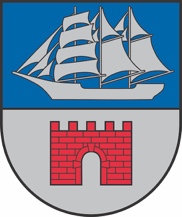 Reģ. Nr. 90009114631; Rīgas iela 16, Limbaži, Limbažu novads LV-4001; E-pasts pasts@limbazunovads.lv; tālrunis 64023003APVIENOTĀS FINANŠU, IZGLĪTĪBAS, KULTŪRAS UN SPORTA JAUTĀJUMU, SOCIĀLO UN VESELĪBAS JAUTĀJUMU, TERITORIJAS ATTĪSTĪBAS KOMITEJAS SĒDES PROTOKOLSNr.72023. gada 21. novembrī(ar sēdes turpinājumu 2023. gada 22. novembrī)Sēde sasaukta plkst. 15:00Sēdi atklāj plkst. 15:00Sēde notiek videokonferences režīmā tiešsaistē Webex platformā.Komitejas sēde ir atklāta.Sēdi vada: Dagnis Straubergs.Sēdi protokolē: Dace Tauriņa.Sēdē piedalās deputāti: Jānis Bakmanis (no 1. līdz 13. darba kārtības jautājumam), Valdis Bārda, Māris Beļaunieks, Andris Garklāvs, Lija Jokste, Aigars Legzdiņš, Dāvis Melnalksnis, Kristaps Močāns, Arvīds Ozols (no 1. līdz 13. darba kārtības jautājumam), Rūdolfs Pelēkais, Jānis Remess, Ziedonis Rubezis, Dagnis Straubergs, Regīna Tamane.Sēdē piedalās: Agris Blumers, Aiga Briede, Sarmīte Frīdenfelde, Laila Ulmane, Līga Moderniece, Andris Zunde, Anna Siliņa, Antra Kamala, Antra Paegle, Ārija Mikša, Artis Ārgalis, Ausma Eglīte, Beāte Kožina, Broņislava Sauka, Dace Vilemsone, (vārds uzvārds) (e-pasts), Digna Būmane, Dita Kalniņa, Dita Lejniece, Egija Bērziņa, Evija Keisele, Alvis Atslēga, Ģirts Ieleja, Gita Kārnupe, Guna Jirgensone, Guna Paegle, Gunita Gulbe, Gunita Meļķe-Kažoka, Hedviga Podziņa, Ieva Mahte, Ilga Tiesnese, Ilze Millere, Ilze Ozoliņa, Ilze Rubene, Sporta skola (inese.dubulte@limbazunovads.lv), Ineta Cīrule, Ineta Zariņa, Inga Zālīte, Ivars Birzgalis, Iveta Beļauniece, Iveta Pēkšēna, Iveta Umule, Izita Kļaviņa, Juris Graudiņš, Kārlis Irmejs, Kaspars Neimanis, Laima Bernšteina, Ilze Baumane, Kristīne Zaķe, Liene Ungure, Lāsma Liepiņa, Liene Berga, Sarmīte Zvīne, Līga Viļčinska, Indra Laura Lazdiņa, Mārtiņš Grāvelsiņš, Baiba Martinsone, (vārds uzvārds) (e-pasts), Pēteris Magone, Raimonds Straume, Raivis Galītis, Rasa Zeidmane, Rihards Būda, Santa Čingule, Sarma Kacara, Sintija Zute, Kristīne Mežapuķe, Rita (skultes.biblioteka@limbazunovads.lv), Dace Liniņa, Maija Siliņa, Solvita Kukanovska, Indra Jaunzeme, Umurgas Bibliotēka (umurgas.biblioteka@limbazunovads.lv), Valda Tinkusa, Aleta Kalniņa, Viktors Zujevs, Agrita Graudiņa, Zane Balode.Darba kārtība:Par darba kārtību.Par sadzīves atkritumu apsaimniekošanu Limbažu novadā un atkritumu apsaimniekošanas līguma slēgšanu.Par piešķirtā finansējuma Jūras ielas pārbūve Limbažos izlietojumu.Par Limbažu novada pašvaldības Centrālās pārvaldes nolikuma apstiprināšanu.Par Limbažu novada pašvaldības iestādes “Limbažu apvienības pārvalde” izveidošanu.Par Limbažu novada pašvaldības iestādes “Alojas apvienības pārvalde” izveidošanu.Par Limbažu novada pašvaldības iestādes “Salacgrīvas apvienības pārvalde” izveidošanu.(papildu d.k. jaut.) Par Limbažu novada pašvaldības darba reglamenta apstiprināšanu.(papildu d.k. jaut.) Par Limbažu novada pašvaldības Centrālās pārvaldes Nekustamā īpašuma un teritorijas plānojuma nodaļas nolikuma apstiprināšanu.(papildu d.k. jaut.) Par deleģējumu Limbažu novada pašvaldības Centrālās pārvaldes Nekustamā īpašuma un teritorijas plānojuma nodaļai pieņemt lēmumus par nekustamā īpašuma lietošanas mērķu noteikšanu vai maiņu.(papildu d.k. jaut.) Par deleģējumu Limbažu novada pašvaldības Centrālās pārvaldes Nekustamā īpašuma un teritorijas plānojuma nodaļai pieņemt lēmumus par zemes ierīcības projektiem.(papildu d.k. jaut.) Par Limbažu novada pašvaldības Centrālās pārvaldes Nekustamā īpašuma un teritorijas plānojuma nodaļas pilnvarošanu pieņemt lēmumus par adresēm, nosaukumiem, nekustamā īpašuma sadali un apvienošanu, zemes vienību platību precizēšanu.(papildu d.k. jaut.) Par apbūves tiesību izsoles noteikumu apstiprināšanu vēja turbīnas ierīkošanai nekustamā īpašumā Magones, Alojas pagastā, Limbažu novadā.(papildu d.k. jaut.) Par grozījumiem Limbažu novada pašvaldības iestāžu amatu klasificēšanas apkopojumā.(papildu d.k. jaut.) Par Limbažu novada pašvaldības iestāžu amatu klasificēšanas apkopojuma apstiprināšanu 2024.gadam.(papildu d.k. jaut.) Par iespēju ceļa izdevumu kompensēšanai CERN-Solvay studentu nometnes dalībniekam.(papildu d.k. jaut.) Par Limbažu novada pašvaldības konkursa “Gada uzņēmums 2023” nominantu apstiprināšanu un atsevišķi atzinības rakstu piešķiršanu.(papildu d.k. jaut.) Par ieņēmumu no nekustamā īpašuma atsavināšanas iekļaušanu Limbažu apvienības pārvaldes budžetā un finansējuma novirzīšanu pārvietojamo tribīņu iegādei Limbažos, Parka ielā 36.(papildu d.k. jaut.) Par ieņēmumu no nekustamā īpašuma atsavināšanas iekļaušanu Limbažu apvienības pārvaldes budžetā un finansējuma novirzīšanu kāpņu telpas remontam Limbažos, Parka ielā 36.(papildu d.k. jaut.) Par finansējumu Limbažu novada Sporta skolai motorlaivas motora un sporta aira iegādei.Informācijas. Par līdzekļu piešķiršanu ūdensapgādes sistēmas remontam Ozolmuižas pilī.1.Par darba kārtībuZiņo Dagnis StraubergsIepazinusies ar sēdes vadītāja D. Strauberga priekšlikumu apstiprināt sēdes darba kārtību, atklāti balsojot: PAR – 12 deputāti (Jānis Bakmanis, Valdis Bārda, Māris Beļaunieks, Lija Jokste, Aigars Legzdiņš, Dāvis Melnalksnis, Kristaps Močāns, Arvīds Ozols, Rūdolfs Pelēkais, Jānis Remess, Dagnis Straubergs, Regīna Tamane), PRET – nav, ATTURAS – nav, nebalso 2 deputāti (Andris Garklāvs, Ziedonis Rubezis),  komiteja NOLEMJ:apstiprināt šādu sēdes darba kārtību:Par darba kārtību.Par sadzīves atkritumu apsaimniekošanu Limbažu novadā un atkritumu apsaimniekošanas līguma slēgšanu.Par piešķirtā finansējuma Jūras ielas pārbūve Limbažos izlietojumu.Par Limbažu novada pašvaldības Centrālās pārvaldes nolikuma apstiprināšanu.Par Limbažu novada pašvaldības iestādes “Limbažu apvienības pārvalde” izveidošanu.Par Limbažu novada pašvaldības iestādes “Alojas apvienības pārvalde” izveidošanu.Par Limbažu novada pašvaldības iestādes “Salacgrīvas apvienības pārvalde” izveidošanu.Par Limbažu novada pašvaldības darba reglamenta apstiprināšanu.Par Limbažu novada pašvaldības Centrālās pārvaldes Nekustamā īpašuma un teritorijas plānojuma nodaļas nolikuma apstiprināšanu.Par deleģējumu Limbažu novada pašvaldības Centrālās pārvaldes Nekustamā īpašuma un teritorijas plānojuma nodaļai pieņemt lēmumus par nekustamā īpašuma lietošanas mērķu noteikšanu vai maiņu.Par deleģējumu Limbažu novada pašvaldības Centrālās pārvaldes Nekustamā īpašuma un teritorijas plānojuma nodaļai pieņemt lēmumus par zemes ierīcības projektiem.Par Limbažu novada pašvaldības Centrālās pārvaldes Nekustamā īpašuma un teritorijas plānojuma nodaļas pilnvarošanu pieņemt lēmumus par adresēm, nosaukumiem, nekustamā īpašuma sadali un apvienošanu, zemes vienību platību precizēšanu.Par apbūves tiesību izsoles noteikumu apstiprināšanu vēja turbīnas ierīkošanai nekustamā īpašumā Magones, Alojas pagastā, Limbažu novadā.Par grozījumiem Limbažu novada pašvaldības iestāžu amatu klasificēšanas apkopojumā.Par Limbažu novada pašvaldības iestāžu amatu klasificēšanas apkopojuma apstiprināšanu 2024.gadam.Par iespēju ceļa izdevumu kompensēšanai CERN-Solvay studentu nometnes dalībniekam.Par Limbažu novada pašvaldības konkursa “Gada uzņēmums 2023” nominantu apstiprināšanu un atsevišķi atzinības rakstu piešķiršanu.Par ieņēmumu no nekustamā īpašuma atsavināšanas iekļaušanu Limbažu apvienības pārvaldes budžetā un finansējuma novirzīšanu pārvietojamo tribīņu iegādei Limbažos, Parka ielā 36.Par ieņēmumu no nekustamā īpašuma atsavināšanas iekļaušanu Limbažu apvienības pārvaldes budžetā un finansējuma novirzīšanu kāpņu telpas remontam Limbažos, Parka ielā 36.Par finansējumu Limbažu novada Sporta skolai motorlaivas motora un sporta aira iegādei.Informācijas. Par līdzekļu piešķiršanu ūdensapgādes sistēmas remontam Ozolmuižas pilī.2.Par sadzīves atkritumu apsaimniekošanu Limbažu novadā un atkritumu apsaimniekošanas līguma slēgšanuZiņo Juris GraudiņšPašvaldību likuma 4. panta pirmās daļas 1. punktā noteikts, ka viena no pašvaldības autonomajām funkcijām ir organizēt iedzīvotājiem ūdenssaimniecības, siltumapgādes un sadzīves atkritumu apsaimniekošanas pakalpojumus neatkarīgi no tā, kā īpašumā atrodas dzīvojamais fonds.Starp Limbažu novada pašvaldību, turpmāk – Pašvaldība, un SIA “ZAAO” 2021. gada 28. decembrī ir noslēgta vienošanās Nr. 4.15.4/21-2/143 par sadzīves atkritumu apsaimniekošanu Limbažu novadā, ar kuru puses ir vienojušās, ka SIA “ZAAO” sniedz atkritumu apsaimniekošanas pakalpojumus visā Limbažu novada administratīvajā teritorijā, kā arī, ņemot vērā, ka administratīvi teritoriālās reformas ietvaros ir izveidots Limbažu novads (apvienojoties Limbažu, Salacgrīvas un Alojas novada pašvaldībām), puses ir vienojušās, ka uz visu Limbažu novada administratīvo teritoriju tiek attiecināti 2016. gada 4. novembra līguma par atkritumu apsaimniekošanu Nr. 5-1/5 noteikumi. Līgums Nr. 5-1/5 stājās spēkā 2016. gada 22. decembrī un tā spēkā esamības termiņš ir septiņi gadi, proti, līdz 2023. gada 21. decembrim.Ņemot vērā faktu, ka ar 2023. gada 21. decembri spēku zaudēs ar SIA “ZAAO” noslēgtais līgums par atkritumu apsaimniekošanas pakalpojumu nodrošināšanu Limbažu novada administratīvajā teritorijā, ar mērķi nodrošināt sadzīves atkritumu un mājsaimniecībā radīto būvniecības atkritumu apsaimniekošanas pakalpojuma sniegšanas nepārtrauktību, Pašvaldībai ir nepieciešams izvērtēt un atbilstoši normatīvajos aktos noteiktai procedūrai nodrošināt atkritumu apsaimniekošanas pakalpojuma sniegšanu Limbažu novadā.Atkritumu apsaimniekošanas likuma 18. panta pirmā daļa nosaka, ka pašvaldība publisko iepirkumu vai publisko un privāto partnerību regulējošos normatīvajos aktos noteiktajā kārtībā izvēlas atkritumu apsaimniekotāju, kurš veiks sadzīves atkritumu un mājsaimniecībās radīto būvniecības atkritumu savākšanu, pārvadāšanu, pārkraušanu, šķirošanu un uzglabāšanu attiecīgajā sadzīves atkritumu apsaimniekošanas zonā, par piedāvājuma izvēles kritēriju nosakot saimnieciski visizdevīgāko piedāvājumu. Savukārt Atkritumu apsaimniekošanas likuma 18. panta sestajā daļā noteikts, ka pašvaldība slēdz līgumu ar atkritumu apsaimniekotāju, kurš izraudzīts publisko iepirkumu vai publisko un privāto partnerību regulējošos normatīvajos aktos noteiktajā kārtībā un attiecīgajā sadzīves atkritumu apsaimniekošanas zonā pēc iepriekšējā līguma darbības termiņa beigām veiks sadzīves atkritumu savākšanu, tai skaitā dalīto savākšanu, pārvadāšanu, pārkraušanu, šķirošanu un uzglabāšanu vai mājsaimniecībās radīto būvniecības atkritumu savākšanu, pārvadāšanu, pārkraušanu, šķirošanu un uzglabāšanu. Saskaņā ar Atkritumu apsaimniekošanas likuma 18. panta septīto daļu līgumu pašvaldība un atkritumu apsaimniekotājs slēdz uz laiku, kas nav īsāks par trim gadiem un nav ilgāks par septiņiem gadiem.Saskaņā ar Publisko iepirkumu likuma 4. panta trešā daļu Publisko iepirkumu likumu nepiemēro tādas personas sniegtajiem pakalpojumiem, kura atbilst visām šādām pazīmēm:1) tā atrodas tādā vairāku pasūtītāju kopīgā kontrolē, kas izpaužas kā tiesības ietekmēt kontrolētās personas darbības stratēģiskos mērķus un lēmumus;2) vairāk nekā 80 procentus no tās darbībām veido konkrētu uzdevumu izpilde kopīgi kontrolējošo pasūtītāju vai citu minēto pasūtītāju kontrolēto personu interesēs;3) tajā nav tiešas privātā kapitāla līdzdalības, izņemot tādu privātā kapitāla līdzdalības veidu, kas atbilstoši komerctiesības regulējošiem normatīvajiem aktiem un Līgumam par Eiropas Savienības darbību neietver tiesības ietekmēt un kontrolēt tās lēmumus un kam nav izšķirošas ietekmes uz to.Publisko iepirkumu likuma 4. panta ceturtajā daļā noteikts, ka persona atrodas vairāku pasūtītāju kopīgā kontrolē, ja:1) kontrolētās personas pārvaldes institūciju sastāvā ir visu pasūtītāju pārstāvji (daži pārstāvji var pārstāvēt vairākus vai visus iesaistītos pasūtītājus);2) visiem pasūtītājiem kopīgi ir tiesības ietekmēt kontrolētās personas darbības stratēģiskos mērķus un lēmumus;3) kontrolētā persona darbojas pasūtītāju interesēs.SIA “ZAAO” ir Vidzemes atkritumu apsaimniekošanas reģionu pašvaldību dibināta kapitālsabiedrība, kurā visas kapitālsabiedrības kapitāla daļas pieder pašvaldībām. Šobrīd SIA “ZAAO” īpašnieces ir astoņu novadu pašvaldības, tajā skaitā Pašvaldība, kā rezultātā SIA “ZAAO” atrodas pilnīgā pašvaldību, kas ir tās dalībnieces, kontrolē, nevienai trešajai personai nav piešķirtas tiesības ietekmēt SIA “ZAAO” darbības mērķus un lēmumus. 92% ieņēmumu tiek gūti no atkritumu apsaimniekošanas pakalpojumu sniegšanas, līdz ar to izpildot Publisko iepirkumu likuma 4. panta trešās daļas 2. punktā noteikto kritēriju. Kapitālsabiedrībā nav tiešas privātā kapitāla līdzdalības.Pašvaldība (tajā skaitā arī administratīvi teritoriālās reformas rezultātā tai pievienotās pašvaldības) ir SIA “ZAAO” dalībniece jau vairāk nekā desmit gadus, un Pašvaldībai pēc administratīvi teritoriālās reformas pieder 7.36369 % SIA “ZAAO” kapitāldaļas. Atbilstoši Publiskas personas kapitāla daļu un kapitālsabiedrību pārvaldības likuma 7. panta otrajai daļai, kā arī Valsts pārvaldes iekārtas likuma 87. panta pirmajai daļai un 88. panta pirmajai, otrajai daļai Limbažu novada dome 2022. gada 28. jūlijā ir pieņēmusi lēmumu Nr.765 “Par tiešo līdzdalību SIA “ZAAO”” (protokols Nr.11, 25.). Iepriekš minētajā lēmumā citastarp norādīts, ka atkritumu apsaimniekošanas nozare joprojām ir atzīstama par stratēģiski svarīgu, proti, ka SIA “ZAAO” darbības rezultātā tiek radīti tādi pakalpojumi, kas ir stratēģiski svarīgi tās īpašnieču administratīvās teritorijas attīstībai, un Pašvaldības līdzdalības saglabāšana SIA “ZAAO” ir pamatota no ekonomiskā viedokļa un atbilst konkurenci regulējošajiem tiesību aktiem, tajā skaitā nav pamats atzīšanai, ka SIA “ZAAO” darbības rezultātā tiktu pārkāpti Konkurences likuma 14.1 pantā noteiktie ierobežojumi, līdz ar to ir nolemts atzīt Pašvaldības līdzdalību SIA “ZAAO” par atbilstošu Publiskas personas kapitāla daļu un kapitālsabiedrību pārvaldības likuma 4. panta nosacījumiem.Līdzšinējā SIA “ZAAO” darbība Pašvaldības administratīvās teritorijas atkritumu apsaimniekošanas zonā ir vērtējama pozitīvi, piemēram, nepārtraukti tiek pilnveidoti un attīstīti atkritumu apsaimniekošanas pakalpojumi, tāpat tiek veikti ieguldījumi atkritumu apsaimniekošanas infrastruktūrā, no iedzīvotāju puses par SIA “ZAAO” darbību nav saņemtas pamatoti argumentētas negatīvas atsauksmes, SIA “ZAAO” sniegtie pakalpojumi ir labi organizēti, efektīvi un tendēti uz klientu (Pašvaldības iedzīvotāju) atkritumu apsaimniekošanas pakalpojumu vajadzību apmierināšanu.Ņemot vērā visu iepriekš minēto, kā arī pamatojoties uz Pašvaldību likuma 4. panta pirmās daļas 1. punktu, Atkritumu apsaimniekošanas likuma 18. panta pirmo un sesto daļu, Publisko iepirkumu likuma 4. panta trešo daļu, atklāti balsojot: PAR – 14 deputāti (Jānis Bakmanis, Valdis Bārda, Māris Beļaunieks, Andris Garklāvs, Lija Jokste, Aigars Legzdiņš, Dāvis Melnalksnis, Kristaps Močāns, Arvīds Ozols, Rūdolfs Pelēkais, Jānis Remess, Ziedonis Rubezis, Dagnis Straubergs, Regīna Tamane), PRET – nav, ATTURAS – nav, komiteja NOLEMJ:Noslēgt līgumu ar SIA “ZAAO”, reģistrācijas Nr. 44103015509, par sadzīves atkritumu apsaimniekošanu (līguma projekts ir pievienots šī lēmuma pielikumā), paredzot, ka, sākot ar 2023. gada 22. decembri, SIA “ZAAO” nodrošina nešķiroto sadzīves atkritumu un mājsaimniecībā radīto būvniecības atkritumu apsaimniekošanas pakalpojumus.Noteikt, ka šī lēmuma 1. punktā minētā līguma darbības termiņš ir 7 (septiņi) gadi.Atbildīgo par lēmuma izpildi noteikt Limbažu novada pašvaldības izpilddirektoru.Lēmuma projektu virzīt izskatīšanai Limbažu novada domes sēdē.3.Par piešķirtā finansējuma Jūras ielas pārbūve Limbažos izlietojumuZiņo Agris BlumersLimbažu novada pašvaldības izpilddirektora vietnieks A. Blumers informē, ka Limbažu novada pašvaldības finanšu atlikumu 18’886,- eur apmērā no Jūras ielas pārbūves darbiem plānots izlietot 2023. gadā Baznīcas ielas remontdarbiem, Vidrižu sporta laukuma remontdarbiem un Liepupes sporta laukuma remontdarbiem.Pamatojoties uz Pašvaldību likuma 4. panta pirmās daļas 2. punktu, 10. panta pirmās daļas 21. punktu, likuma „Par pašvaldību budžetiem” 30. pantu, atklāti balsojot: PAR – 13 deputāti (Jānis Bakmanis, Valdis Bārda, Māris Beļaunieks, Andris Garklāvs, Lija Jokste, Aigars Legzdiņš, Dāvis Melnalksnis, Kristaps Močāns, Rūdolfs Pelēkais, Jānis Remess, Ziedonis Rubezis, Dagnis Straubergs, Regīna Tamane), PRET – deputāts Arvīds Ozols, ATTURAS – nav, komiteja NOLEMJ:Veikt grozījumus Limbažu novada pašvaldības 2023. gada budžetā:Jūras ielas pārbūve Limbažos, (31217), plānotā finansējuma atlikumu 14 992 EUR (četrpadsmit tūkstoši deviņi simti deviņdesmit divi eiro) novirzot Baznīcas ielas remontam (Struktūrvienība 23, budžeta dimensija 22, V.F. 04.500);Jūras ielas pārbūve Limbažos, (31217), plānotā finansējuma atlikumu 860 EUR (astoņi simti sešdesmit eiro) novirzot Vidrižu pamatskolas budžetā – Sporta laukuma vienkāršota atjaunošana (Struktūrvienība 925, budžeta dimensija 2661);Jūras ielas pārbūve Limbažos, (31217), plānotā finansējuma atlikumu 3 034 EUR (trīs tūkstoši trīsdesmit četri eiro) novirzot Liepupes pamatskolas – Stadiona skrejceļa atjaunošana, divu laternu atjaunošana (Struktūrvienība 928, budžeta dimensija 3224).Lēmumā minētās izmaiņas iekļaut uz kārtējo Limbažu novada domes sēdi lēmuma projektā “Grozījumi Limbažu novada pašvaldības domes 2023.gada 23.februāra saistošajos noteikumos Nr.2 “Par Limbažu novada pašvaldības 2023.gada budžetu”.Atbildīgos par finansējuma pārvirzīšanu budžetā noteikt Finanšu un ekonomikas nodaļas ekonomistus.Kontroli par lēmuma izpildi uzdot Limbažu novada pašvaldības izpilddirektoram.Lēmuma projektu virzīt izskatīšanai Limbažu novada domes sēdē.4.Par Limbažu novada pašvaldības Centrālās pārvaldes nolikuma apstiprināšanuZiņo Aiga Briede, debatēs piedalās Dagnis Straubergs, Andris Garklāvs, Artis Ārgalis, Valdis Bārda, Māris Beļaunieks, Regīna Tamane, Agris Blumers, Saskaņā ar Pašvaldības likuma 20.panta otro daļu Dome izveido centrālo pārvaldi — pašvaldības iestādi, kas nodrošina domes un komiteju organizatorisko un tehnisko apkalpošanu un pilda citas pašvaldības nolikumā noteiktās funkcijas.Ar Limbažu novada domes sēdes 2023. gada 28. septembra lēmumu Nr. 710 (protokols Nr. 11, 2.) apstiprināti Limbažu novada domes saistošie noteikumi Nr. 17 “Limbažu novada pašvaldības nolikums” (turpmāk – Saistošie noteikumi).Saistošie noteikumi nosaka, ka pašvaldības funkciju realizēšanai pašvaldības dome izveido iestādes, tajā skaitā, Centrālo pārvaldi.Atbilstoši Valsts pārvaldes iekārtas likuma (turpmāk – Likums) 4. panta otrajai daļai - atvasināta publiska persona valsts pārvaldes jomā darbojas ar pastarpinātās pārvaldes iestāžu starpniecību. Valsts pārvaldes iekārtas likuma 10. panta astotā daļa nosaka, ka Valsts pārvalde savā darbībā pastāvīgi pārbauda un uzlabo sabiedrībai sniegto pakalpojumu kvalitāti. Tās pienākums ir vienkāršot un uzlabot procedūras privātpersonas labā, savukārt, 10.panta desmitā daļā nosaka, ka valsts pārvaldi organizē pēc iespējas efektīvi. Valsts pārvaldes institucionālo sistēmu pastāvīgi pārbauda un, ja nepieciešams, pilnveido, izvērtējot arī funkciju apjomu, nepieciešamību un koncentrācijas pakāpi, normatīvā regulējuma apjomu un detalizāciju un apsverot deleģēšanas iespējas vai ārpakalpojuma izmantošanu.Likuma 28. pants  nosaka, ka atvasinātas publiskas personas orgāns, izveidojot pastarpinātās pārvaldes iestādi, izdod iestādes nolikumu Pašvaldību likuma 10. panta pirmās daļas astotais punkts paredz, ka tikai domes kompetencē ir izveidot un reorganizēt pašvaldības administrāciju, tostarp izveidot, reorganizēt un likvidēt tās sastāvā esošās institūcijas, kā arī izdot pašvaldības institūciju nolikumu.Pašvaldību likuma 50.panta pirmā daļas nosaka, ka Dome un pašvaldības administrācija iekšējos normatīvos aktus izdod likumā noteiktajā kārtībā.Pamatojoties uz Pašvaldību likuma 10. panta pirmās daļas 8.punktu, 20. panta otro daļu, 50. panta pirmo daļu, Valsts pārvaldes iekārtas likuma 10. panta astoto un desmito daļu, 28. pantu, atklāti balsojot: PAR – 10 deputāti (Jānis Bakmanis, Māris Beļaunieks, Lija Jokste, Dāvis Melnalksnis, Kristaps Močāns, Rūdolfs Pelēkais, Jānis Remess, Ziedonis Rubezis, Dagnis Straubergs, Regīna Tamane), PRET – deputāts Arvīds Ozols, ATTURAS – 3 deputāti (Valdis Bārda, Andris Garklāvs, Aigars Legzdiņš), komiteja NOLEMJ:Mainīt Limbažu novada pašvaldības iestādes “Limbažu novada pašvaldības Limbažu novada administrācijas” nosaukumu uz “Limbažu novada pašvaldības Centrālā pārvalde”.Apstiprināt Limbažu novada pašvaldības Centrālās pārvaldes nolikumu (pielikumā).Uzdot Limbažu novada pašvaldības Limbažu novada administrācijas Administratīvajai nodaļai veikt atbilstošas izmaiņas Valsts ieņēmumu dienesta datu bāzē un Latvijas Republikas Uzņēmuma reģistrā līdz 2023. gada 31. decembrim.Atbildīgie par lēmuma izpildi tiek noteikti Administratīvās nodaļas vadītāja un Limbažu novada pašvaldības izpilddirektors.Līdz domes sēdei precizēt nolikumu un lēmuma projektu virzīt izskatīšanai Limbažu novada domes sēdē.5.Par Limbažu novada pašvaldības iestādes “Limbažu apvienības pārvalde” izveidošanuZiņo Aiga Briede, debatēs piedalās Rūdolfs Pelēkais, Dagnis Straubergs, Andris Garklāvs, Artis ĀrgalisAr Limbažu novada domes sēdes 2023. gada 28. septembra lēmumu Nr. 710 (protokols Nr. 11, 2) apstiprināti Limbažu novada domes saistošie noteikumi Nr. 17 “Limbažu novada pašvaldības nolikums” (turpmāk – Saistošie noteikumi).Saistošie noteikumi nosaka Limbažu novada pašvaldības teritoriālo iedalījumu un teritoriālā iedalījuma vienību apvienības –Alojas apvienību, Salacgrīvas apvienību un Limbažu apvienību, kas ietver Limbažu pilsētu, Katvaru pagastu, Limbažu pagastu, Pāles pagastu, Skultes pagastu, Umurgas pagastu, Vidrižu pagastu, Viļķenes pagastu.Pašvaldību likuma 23. panta “Novada teritoriālo vienību pārvalde” pirmā daļa nosaka, ka lai nodrošinātu pašvaldības sniegto pakalpojumu pieejamību novada pagastos un novada pilsētās, pašvaldības dome izveido pagasta vai pilsētas pārvaldi vai teritoriālā iedalījuma vienību apvienības pārvaldi. Pašvaldības dome var izveidot teritoriālā iedalījuma vienību (pagastu vai pagastu un pilsētas) apvienības pārvaldi, Atbilstoši Valsts pārvaldes iekārtas likuma (turpmāk – Likums) 4. panta otrajai daļai - atvasināta publiska persona valsts pārvaldes jomā darbojas ar pastarpinātās pārvaldes iestāžu starpniecību. Valsts pārvaldes iekārtas likuma 10. panta astotā daļa nosaka, ka Valsts pārvalde savā darbībā pastāvīgi pārbauda un uzlabo sabiedrībai sniegto pakalpojumu kvalitāti. Tās pienākums ir vienkāršot un uzlabot procedūras privātpersonas labā, savukārt, 10.panta desmitā daļā nosaka, ka valsts pārvaldi organizē pēc iespējas efektīvi. Valsts pārvaldes institucionālo sistēmu pastāvīgi pārbauda un, ja nepieciešams, pilnveido, izvērtējot arī funkciju apjomu, nepieciešamību un koncentrācijas pakāpi, normatīvā regulējuma apjomu un detalizāciju un apsverot deleģēšanas iespējas vai ārpakalpojuma izmantošanu.Likuma 28. pants  nosaka, ka atvasinātas publiskas personas orgāns, izveidojot pastarpinātās pārvaldes iestādi, izdod iestādes nolikumu Pašvaldību likuma 10. panta pirmās daļas astotais punkts paredz, ka tikai domes kompetencē ir izveidot un reorganizēt pašvaldības administrāciju, tostarp izveidot, reorganizēt un likvidēt tās sastāvā esošās institūcijas, kā arī izdot pašvaldības institūciju nolikumu.Atbilstoši iepriekš minētajam, lai efektīvāk nodrošinātu Pašvaldību likumā un citos normatīvajos aktos noteikto Pašvaldības sniegto pakalpojumu pieejamību,  doto uzdevumu un Pašvaldības brīvo iniciatīvu izpildi, kā arī turpinātu uzlabot un attīstīt iedzīvotājiem ērtus un pieejamus pakalpojumus pēc iespējas tuvāk savai dzīvesvietai, nodrošinātu iespēju iedzīvotajiem pilnvērtīgi piedalīties pašvaldības darbā, tiek izveidota  pastarpināta valsts pārvaldes iestāde “Limbažu apvienības pārvalde” un pieņemts tās nolikums.Pamatojoties uz Pašvaldību likuma 10. panta pirmās daļas 8.punktu, 23. panta pirmo daļu Valsts pārvaldes iekārtas likuma 10. panta astoto un desmito daļu, 28. pantu, atklāti balsojot: PAR – 10 deputāti (Jānis Bakmanis, Māris Beļaunieks, Lija Jokste, Dāvis Melnalksnis, Kristaps Močāns, Rūdolfs Pelēkais, Jānis Remess, Ziedonis Rubezis, Dagnis Straubergs, Regīna Tamane), PRET – 2 deputāti (Andris Garklāvs, Arvīds Ozols), ATTURAS – 2 deputāti (Valdis Bārda, Aigars Legzdiņš), komiteja NOLEMJ:Reorganizējot Limbažu novada pašvaldības iestādes “Limbažu novada administrācija” struktūrvienību “Limbažu apvienības pārvalde”, ar 2024.gada 1.janvāri izveidot Limbažu novada pašvaldības iestādi “Limbažu apvienības pārvalde”.Par struktūrvienības “Limbažu apvienības pārvalde” finanšu, mantas, saistību un tiesību pārņēmēju tiek noteikta Limbažu novada pašvaldības iestāde “Limbažu apvienības pārvalde”.Uzdot Limbažu novada pašvaldības Limbažu novada administrācijas Administratīvajai nodaļai un Finanšu un ekonomikas nodaļai veikt atbilstošas izmaiņas Valsts ieņēmumu dienesta datu bāzē un Latvijas Republikas Uzņēmuma reģistrā līdz 2023. gada 31. decembrim. Apstiprināt Limbažu novada pašvaldības iestādes “Limbažu apvienības pārvalde” nolikumu (pielikumā).Apstiprināt Limbažu novada pašvaldības iestādes “Limbažu apvienības pārvalde” amatu sarakstu (saskaņā ar pielikumu), paredzot, ka apstiprinot  Limbažu pašvaldības administrācijas darbinieku amatu saraksts iestādes “Limbažu apvienības pārvaldes” amatu saraksts tiek iekļauts tajā.Uzdot Administratīvajai nodaļai līdz 2023.gada 1.decembrim Darba likumā noteiktajā kārtībā  informēt “Limbažu apvienības pārvaldes” darbiniekus (amatpersonas) par “Limbažu apvienības pārvaldes” reorganizāciju un izsniegt darbiniekiem (amatpersonām) dokumentus (brīdinājumus, grozījumus darba līgumos, amatu aprakstos), kas saistīti ar izmaiņām darbinieku (amatpersonu) darba tiesiskajās attiecībās. Atzīt par spēku zaudējušu no 2024. gada 1. janvāra Limbažu novada domes sēdes 29.12.2021. lēmumu Nr.739 (protokols Nr. 14, 7. §) “Par Limbažu novada pašvaldības Limbažu administrācijas struktūrvienības - Limbažu apvienības pārvaldes – izveidošanu un nolikuma apstiprināšanu”.  Atbildīgie par lēmuma izpildi tiek noteikti - Administratīvās nodaļas vadītāja, Juridiskās nodaļas vadītāja, Finanšu un ekonomikas nodaļas vadītāja, Limbažu apvienības pārvaldes vadītājs.Kontrole par lēmumu izpildi tiek uzdota Limbažu novada pašvaldības izpilddirektoram, ar tiesībām izdot nepieciešamos rīkojumus “Limbažu apvienības pārvaldes” reorganizācijas procesa nodrošināšanai, ar tiesībām parakstīt visus nepieciešamos dokumentus.Līdz domes sēdei precizēt nolikumu un lēmuma projektu virzīt izskatīšanai Limbažu novada domes sēdē.6.Par Limbažu novada pašvaldības iestādes “Alojas apvienības pārvalde” izveidošanu Ziņo Aiga Briede, debatēs piedalās Andris Garklāvs, Artis Ārgalis, Dāvis Melnalksnis, Dagnis Straubergs, Valdis BārdaAr Limbažu novada domes sēdes 2023. gada 28. septembra lēmumu Nr. 710 (protokols Nr. 11, 2) apstiprināti Limbažu novada domes saistošie noteikumi Nr. 17 “Limbažu novada pašvaldības nolikums” (turpmāk – Saistošie noteikumi).Saistošie noteikumi nosaka Limbažu novada pašvaldības teritoriālo iedalījumu un teritoriālā iedalījuma vienību apvienības – Limbažu apvienību, Salacgrīvas apvienību un Alojas apvienību, kas ietver Alojas pilsētu un pagastu, Staiceles pilsētu un pagastu, Brīvzemnieku pagastu un Braslavas pagastu.Pašvaldību likuma 23. panta “Novada teritoriālo vienību pārvalde” pirmā daļa nosaka, ka lai nodrošinātu pašvaldības sniegto pakalpojumu pieejamību novada pagastos un novada pilsētās, pašvaldības dome izveido pagasta vai pilsētas pārvaldi vai teritoriālā iedalījuma vienību apvienības pārvaldi. Pašvaldības dome var izveidot teritoriālā iedalījuma vienību (pagastu vai pagastu un pilsētas) apvienības pārvaldi, Atbilstoši Valsts pārvaldes iekārtas likuma (turpmāk – Likums) 4. panta otrajai daļai - atvasināta publiska persona valsts pārvaldes jomā darbojas ar pastarpinātās pārvaldes iestāžu starpniecību. Valsts pārvaldes iekārtas likuma 10. panta astotā daļa nosaka, ka Valsts pārvalde savā darbībā pastāvīgi pārbauda un uzlabo sabiedrībai sniegto pakalpojumu kvalitāti. Tās pienākums ir vienkāršot un uzlabot procedūras privātpersonas labā, savukārt, 10.panta desmitā daļā nosaka, ka valsts pārvaldi organizē pēc iespējas efektīvi. Valsts pārvaldes institucionālo sistēmu pastāvīgi pārbauda un, ja nepieciešams, pilnveido, izvērtējot arī funkciju apjomu, nepieciešamību un koncentrācijas pakāpi, normatīvā regulējuma apjomu un detalizāciju un apsverot deleģēšanas iespējas vai ārpakalpojuma izmantošanu.Likuma 28. pants  nosaka, ka atvasinātas publiskas personas orgāns, izveidojot pastarpinātās pārvaldes iestādi, izdod iestādes nolikumu Pašvaldību likuma 10. panta pirmās daļas astotais punkts paredz, ka tikai domes kompetencē ir izveidot un reorganizēt pašvaldības administrāciju, tostarp izveidot, reorganizēt un likvidēt tās sastāvā esošās institūcijas, kā arī izdot pašvaldības institūciju nolikumu.Atbilstoši iepriekš minētajam, lai efektīvāk nodrošinātu Pašvaldību likumā un citos normatīvajos aktos noteikto Pašvaldības sniegto pakalpojumu pieejamību,  doto uzdevumu un Pašvaldības brīvo iniciatīvu izpildi, kā arī turpinātu uzlabot un attīstīt iedzīvotājiem ērtus un pieejamus pakalpojumus pēc iespējas tuvāk savai dzīvesvietai, nodrošinātu iespēju iedzīvotajiem pilnvērtīgi piedalīties pašvaldības darbā, tiek izveidota  pastarpināta valsts pārvaldes iestāde “Alojas apvienības pārvalde” un pieņemts tās nolikums.Pamatojoties uz Pašvaldību likuma 10. panta pirmās daļas 8.punktu, 23. panta pirmo daļu Valsts pārvaldes iekārtas likuma 10. panta astoto un desmito daļu, 28. pantu, atklāti balsojot: PAR – 10 deputāti (Jānis Bakmanis, Māris Beļaunieks, Lija Jokste, Dāvis Melnalksnis, Kristaps Močāns, Rūdolfs Pelēkais, Jānis Remess, Ziedonis Rubezis, Dagnis Straubergs, Regīna Tamane), PRET – 2 deputāti (Andris Garklāvs, Arvīds Ozols), ATTURAS – 2 deputāti (Valdis Bārda, Aigars Legzdiņš), komiteja NOLEMJ:Reorganizējot Limbažu novada pašvaldības iestādes “Limbažu novada administrācija” struktūrvienību “Alojas apvienības pārvalde”, ar 2024.gada 1.janvāri izveidot Limbažu novada pašvaldības iestādi “Alojas apvienības pārvalde”. Par struktūrvienības “Alojas apvienības pārvalde” finanšu, mantas, saistību un tiesību pārņēmēju tiek noteikta Limbažu novada pašvaldības iestāde “Alojas apvienības pārvalde”.Uzdot Limbažu novada pašvaldības Limbažu novada administrācijas Administratīvajai nodaļai un Finanšu un ekonomikas nodaļai veikt atbilstošas izmaiņas Valsts ieņēmumu dienesta datu bāzē un Latvijas Republikas Uzņēmuma reģistrā līdz 2023. gada 31. decembrim.Apstiprināt Limbažu novada pašvaldības iestādes “Alojas apvienības pārvalde” nolikumu (pielikumā).Apstiprināt Limbažu novada pašvaldības iestādes “Alojas apvienības pārvalde” amatu sarakstu (saskaņā ar pielikumu), paredzot, ka apstiprinot  Limbažu pašvaldības administrācijas darbinieku amatu saraksts iestādes “Alojas apvienības pārvaldes” amatu saraksts tiek iekļauts tajā.Uzdot Administratīvajai nodaļai līdz 2023.gada 1.decembrim Darba likumā noteiktajā kārtībā  informēt “Alojas apvienības pārvalde” darbiniekus (amatpersonas) par “Alojas apvienības pārvalde” reorganizāciju un izsniegt darbiniekiem (amatpersonām) dokumentus (brīdinājumus, grozījumus darba līgumos, amatu aprakstos), kas saistīti ar izmaiņām darbinieku (amatpersonu) darba tiesiskajās attiecībās. Atzīt par spēku zaudējušu no 2024. gada 1. janvāra Limbažu novada domes sēdes 29.12.2021. lēmumu Nr.738 (protokols Nr.14, 6.§) “Par Alojas apvienības pārvaldes nolikuma apstiprināšanu”. Atbildīgie par lēmuma izpildi tiek noteikti - Administratīvās nodaļas vadītāja, Juridiskās nodaļas vadītāja, Finanšu un ekonomikas nodaļas vadītāja, Alojas apvienības pārvaldes vadītājs.Kontrole par lēmumu izpildi tiek uzdota Limbažu novada pašvaldības izpilddirektoram, ar tiesībām izdot nepieciešamos rīkojumus Alojas apvienības pārvaldes reorganizācijas procesa nodrošināšanai, ar tiesībām parakstīt visus nepieciešamos dokumentus.Lēmuma projektu virzīt izskatīšanai Limbažu novada domes sēdē.7.Par Limbažu novada pašvaldības iestādes “Salacgrīvas apvienības pārvalde” izveidošanu Ziņo Andris Zunde, debatēs piedalās Andris Garklāvs, Valdis Bārda, Artis ĀrgalisAr Limbažu novada domes sēdes 2023. gada 28. septembra lēmumu Nr. 710 (protokols Nr. 11, 2) apstiprināti Limbažu novada domes saistošie noteikumi Nr. 17 “Limbažu novada pašvaldības nolikums” (turpmāk – Saistošie noteikumi).Saistošie noteikumi nosaka Limbažu novada pašvaldības teritoriālo iedalījumu un teritoriālā iedalījuma vienību apvienības – Limbažu apvienību, Alojas apvienību un Salacgrīvas apvienību, kas ietver Salacgrīvas pilsētu, Salacgrīvas pagastu, Ainažu pilsētu, Ainažu pagastu, Liepupes pagastu.Pašvaldību likuma 23. panta “Novada teritoriālo vienību pārvalde” pirmā daļa nosaka, ka lai nodrošinātu pašvaldības sniegto pakalpojumu pieejamību novada pagastos un novada pilsētās, pašvaldības dome izveido pagasta vai pilsētas pārvaldi vai teritoriālā iedalījuma vienību apvienības pārvaldi. Pašvaldības dome var izveidot teritoriālā iedalījuma vienību (pagastu vai pagastu un pilsētas) apvienības pārvaldi, Atbilstoši Valsts pārvaldes iekārtas likuma (turpmāk – Likums) 4. panta otrajai daļai - atvasināta publiska persona valsts pārvaldes jomā darbojas ar pastarpinātās pārvaldes iestāžu starpniecību. Valsts pārvaldes iekārtas likuma 10. panta astotā daļa nosaka, ka Valsts pārvalde savā darbībā pastāvīgi pārbauda un uzlabo sabiedrībai sniegto pakalpojumu kvalitāti. Tās pienākums ir vienkāršot un uzlabot procedūras privātpersonas labā, savukārt, 10.panta desmitā daļā nosaka, ka valsts pārvaldi organizē pēc iespējas efektīvi. Valsts pārvaldes institucionālo sistēmu pastāvīgi pārbauda un, ja nepieciešams, pilnveido, izvērtējot arī funkciju apjomu, nepieciešamību un koncentrācijas pakāpi, normatīvā regulējuma apjomu un detalizāciju un apsverot deleģēšanas iespējas vai ārpakalpojuma izmantošanu.Likuma 28. pants  nosaka, ka atvasinātas publiskas personas orgāns, izveidojot pastarpinātās pārvaldes iestādi, izdod iestādes nolikumu Pašvaldību likuma 10. panta pirmās daļas astotais punkts paredz, ka tikai domes kompetencē ir izveidot un reorganizēt pašvaldības administrāciju, tostarp izveidot, reorganizēt un likvidēt tās sastāvā esošās institūcijas, kā arī izdot pašvaldības institūciju nolikumu.Atbilstoši iepriekš minētajam, lai efektīvāk nodrošinātu Pašvaldību likumā un citos normatīvajos aktos noteikto Pašvaldības sniegto pakalpojumu pieejamību,  doto uzdevumu un Pašvaldības brīvo iniciatīvu izpildi, kā arī turpinātu uzlabot un attīstīt iedzīvotājiem ērtus un pieejamus pakalpojumus pēc iespējas tuvāk savai dzīvesvietai, nodrošinātu iespēju iedzīvotajiem pilnvērtīgi piedalīties pašvaldības darbā, tiek izveidota  pastarpināta valsts pārvaldes iestāde “Salacgrīvas apvienības pārvalde” un pieņemts tās nolikums.Pamatojoties uz Pašvaldību likuma 10. panta pirmās daļas 8. punktu, 23. panta pirmo daļu Valsts pārvaldes iekārtas likuma 10. panta astoto un desmito daļu, 28. pantu, atklāti balsojot: PAR – 11 deputāti (Jānis Bakmanis, Valdis Bārda, Māris Beļaunieks, Lija Jokste, Dāvis Melnalksnis, Kristaps Močāns, Rūdolfs Pelēkais, Jānis Remess, Ziedonis Rubezis, Dagnis Straubergs, Regīna Tamane), PRET – 2 deputāti (Andris Garklāvs, Arvīds Ozols), ATTURAS – deputāts Aigars Legzdiņš, komiteja NOLEMJ:Reorganizējot Limbažu novada pašvaldības iestādes “Limbažu novada administrācija” struktūrvienību “Salacgrīvas apvienības pārvalde”, ar 2024. gada 1. janvāri izveidot Limbažu novada pašvaldības iestādi “Salacgrīvas apvienības pārvalde”. Par struktūrvienības “Salacgrīvas apvienības pārvalde” finanšu, mantas, saistību un tiesību pārņēmēju tiek noteikta Limbažu novada pašvaldības iestāde “Salacgrīvas apvienības pārvalde”.Uzdot Limbažu novada pašvaldības Limbažu novada administrācijas Administratīvajai nodaļai un Finanšu un ekonomikas nodaļai veikt atbilstošas izmaiņas Valsts ieņēmumu dienesta datu bāzē un Latvijas Republikas Uzņēmuma reģistrā līdz 2023. gada 31. decembrim.Apstiprināt Limbažu novada pašvaldības iestādes “Salacgrīvas apvienības pārvalde” nolikumu (pielikumā).Apstiprināt Limbažu novada pašvaldības iestādes “Salacgrīvas apvienības pārvalde” amatu sarakstu (saskaņā ar pielikumu), paredzot, ka apstiprinot Limbažu novada pašvaldības administrācijas darbinieku amatu sarakstu, iestādes “Salacgrīvas apvienības pārvaldes” amatu saraksts tiek iekļauts tajā.Uzdot Administratīvajai nodaļai līdz 2023. gada 1. decembrim Darba likumā noteiktajā kārtībā informēt Salacgrīvas apvienības pārvaldes darbiniekus (amatpersonas) par Salacgrīvas apvienības pārvaldes reorganizāciju un izsniegt darbiniekiem (amatpersonām) dokumentus (brīdinājumus, grozījumus darba līgumos, amatu aprakstos), kas saistīti ar izmaiņām darbinieku (amatpersonu) darba tiesiskajās attiecībās. Atzīt par spēku zaudējušu no 2024. gada 1. janvāra Limbažu novada domes 29.12.2021. lēmumu Nr.740 (protokols Nr.14, 8.§) “Par Salacgrīvas apvienības pārvaldes nolikuma apstiprināšanu”. Atbildīgie par lēmumu izpildi tiek noteikti Administratīvās nodaļas vadītāja, Juridiskās nodaļas vadītāja, Finanšu un ekonomikas nodaļas vadītāja, Salacgrīvas apvienības pārvaldes vadītājs. Kontrole par lēmumu izpildi tiek uzdota Limbažu novada pašvaldības izpilddirektoram, ar tiesībām izdot nepieciešamos rīkojumus Salacgrīvas apvienības pārvaldes reorganizācijas procesa nodrošināšanai, ar tiesībām parakstīt visus nepieciešamos dokumentus.Lēmuma projektu virzīt izskatīšanai Limbažu novada domes sēdē.8.Par Limbažu novada pašvaldības darba reglamenta apstiprināšanuZiņo Aiga Briede, debatēs piedalās Andris Garklāvs, Māris Beļaunieks, Valdis Bārda, Regīna Tamane, Dagnis Straubergs, Dāvis MelnalksnisSaskaņā ar Pašvaldības likuma 26.panta otro daļu Domes darba organizāciju nosaka pašvaldības darba reglaments.Ar Limbažu novada domes sēdes 2023. gada 28. septembra lēmumu Nr. 710 (protokols Nr. 11, 2) apstiprināti Limbažu novada domes saistošie noteikumi Nr. 17 “Limbažu novada pašvaldības nolikums” (turpmāk – Saistošie noteikumi).Saistošo noteikumu 12.punkts nosaka, ka Domes un komiteju organizatorisko un tehnisko apkalpošanu nodrošina pašvaldības Centrālā pārvalde iestādes nolikumā noteiktā kārtībā un atbilstoši Pašvaldības darba reglamentā noteiktajam.Pašvaldību likuma 50.panta otrā daļa nosaka, ka [..] Pašvaldības darba reglamentā nosaka:1) domes un tās izveidoto institūciju, izņemot iestādes, darba organizatorisko un tehnisko apkalpošanu;2) domes sēdes norises kārtību;3) iekšējo normatīvo aktu izdošanas kārtību;4) kārtību, kādā domes priekšsēdētāja nomaiņas gadījumā organizē lietvedības un dokumentu nodošanu jaunajam domes priekšsēdētājam;5) privāto tiesību līgumu noslēgšanas procedūru;6) citus šajā likumā noteiktos jautājumus.Valsts pārvaldes iekārtas likuma 73.panta pirmās daļas 1.punkts nosaka, ka Publiskas personas orgāns un amatpersona savas kompetences ietvaros var izdot iekšējos normatīvos aktus par iestādes, iestādes izveidotās koleģiālās institūcijas vai struktūrvienības uzbūvi un darba organizāciju (nolikums, reglaments).Pamatojoties uz Pašvaldību likuma 26. panta otro daļu, 50. panta otro daļu, Valsts pārvaldes iekārtas likuma 72. panta pirmās daļas 1. punktu, 73. panta pirmās daļas 1. punktu, atklāti balsojot: PAR – 11 deputāti (Jānis Bakmanis, Valdis Bārda, Māris Beļaunieks, Lija Jokste, Dāvis Melnalksnis, Kristaps Močāns, Rūdolfs Pelēkais, Jānis Remess, Ziedonis Rubezis, Dagnis Straubergs, Regīna Tamane), PRET – deputāts Arvīds Ozols, ATTURAS – 2 deputāti (Andris Garklāvs, Aigars Legzdiņš), komiteja NOLEMJ:Apstiprināt Limbažu novada pašvaldības darba reglamentu (pielikumā).Atbildīgo par lēmuma izpildi noteikt Limbažu novada pašvaldības izpilddirektoru.Lēmuma projektu virzīt izskatīšanai Limbažu novada domes sēdē.9.Par Limbažu novada pašvaldības Centrālās pārvaldes Nekustamā īpašuma un teritorijas plānojuma nodaļas nolikuma apstiprināšanu Ziņo Līga ViļčinskaAr Limbažu novada domes 2023. gada 28. septembra lēmumu Nr.710 “Par Limbažu novada pašvaldības domes saistošo noteikumu „Limbažu novada pašvaldības nolikums” apstiprināšanu”, tika  apstiprināti saistošie noteikumi Nr.17 “Limbažu novada pašvaldības nolikums”, kas nosaka Limbažu novada pašvaldības teritoriālo iedalījumu, institucionālo sistēmu un darba organizāciju, tai skaitā, pašvaldības administrācijas struktūru, pašvaldības domes un komiteju sēžu darba organizāciju, kas ietver arī kārtību, kādā iedzīvotāji var piedalīties pašvaldības domes un tās komiteju sēdēs, publisko tiesību līguma noslēgšanas procedūru, administratīvo aktu apstrīdēšanas kārtību, iedzīvotāju pieņemšanas un iesniegumu izskatīšanu, amatpersonu rīcību ar pašvaldības mantu un finanšu resursiem, sadarbību ar pilsoniskās sabiedrības organizācijām, publiskās apspriešanas organizēšanu un citus jautājumus.Limbažu novada pašvaldības Centrālās pārvaldes Nekustamā īpašuma un teritorijas plānojuma nodaļa (turpmāk tekstā - Nodaļa) līdz šim pieņēma lēmumus par adreses piešķiršanu, maiņu un likvidēšanu apbūvei paredzētajai zemes vienībai, ēkai, nosaukumu piešķiršanu, nekustamā īpašuma sadali, apvienošanu, par zemes ierīcības projektu izstrādi un zemes ierīcības projektu apstiprināšanu, par nekustamā īpašuma lietošanas mērķu noteikšanu vai maiņu. Nodaļa arī sagatavoja un pašvaldības vārdā pieņēma lēmumus par nekustamā īpašuma nodokļu administrēšanu, nekustamā īpašuma nodokļu parādu piedziņu, nekustamā īpašuma nodokļu atvieglojumu piešķiršanu. Saskaņā ar 2023.gadā pieņemto pašvaldības Nolikumu, papildus iepriekš minētajiem uzdevumiem, Nodaļai tiek pilnvarots pieņemt lēmumus, slēgt līgumus un kontrolēt tos, veikt grozījumus, tajā skaitā pieņemt lēmumus par līgumu pirmstermiņa izbeigšanu vai termiņa pagarināšanu, pašvaldības, kā iznomātāja, vārdā par pašvaldībai piederošu vai piekrītošu: neapbūvētu zemesgabalu, kas pilsētā nodots pagaidu lietošanā sakņu (ģimenes) dārza ierīkošanai ar nosacījumu, ka nomnieks neapbūvētajā zemesgabalā neveic saimniecisko darbību, kurai samazinātas nomas maksas piemērošanas gadījumā atbalsts nomniekam kvalificējams kā komercdarbības atbalsts; neapbūvētu zemesgabalu nomu ciemu un pagastu teritorijās, kas tiek iznomāts ar mērķi - personisko palīgsaimniecību vajadzībām atbilstoši likuma "Par zemes reformu Latvijas Republikas lauku apvidos" 7.pantam; neapbūvētu zemesgabalu, kas ir starpgabali, vai neapbūvētu zemesgabalu (tostarp zemesgabals ielu sarkanajās līnijās), kas nav iznomājami patstāvīgai izmantošanai un tiek iznomāti tikai piegulošā nekustamā īpašuma īpašniekam vai lietotājam ar nosacījumu, ka nomnieks neapbūvētajā zemesgabalā neveic saimniecisko darbību, kurai samazinātas nomas maksas piemērošanas gadījumā atbalsts nomniekam kvalificējams kā komercdarbības atbalsts, nomu; zemesgabalu iznomāšanu bankomātu, pārtikas automātu vai tehnisko iekārtu izvietošanai, kā arī, ja nekustamajā īpašumā vai tā daļā nomniekam, kurš nomā nekustamā īpašuma daļu, tiek iznomāta vieta tā reklāmas vai izkārtnes izvietošanai; neapbūvētu zemesgabalu līdz 10 ha lauku teritorijā iznomāšanu, kas tiek izmantots lauksaimniecībā, ūdenssaimniecībā, uz termiņu ne ilgāk par sešiem gadiem, ja noteiktā termiņā ir pieteicies tikai viens pretendents un nav jārīko izsole; neizpirktās pilsētas zemes un lauku apvidus zemes iznomāšanu; apbūvētu zemesgabalu iznomāšanu – esošās būves īpašniekam, tiesiskajam valdītājam vai lietotājam. organizēt, pieņemt lēmumus un slēgt līgumus par medību tiesību piešķiršanu, Saskaņā ar Valsts pārvaldes iekārtas likuma 5.panta otro daļu, pastarpinātās pārvaldes iestādes (atvasinātas publiskas personas), darbojoties jomā, kas ar likumu nodota attiecīgās atvasinātās publiskās personas autonomā kompetencē, pārstāv šo publisko personu. Pamatojoties uz Valsts pārvaldes iekārtas likuma 5. panta otro daļu, Limbažu novada domes 2023. gada 28. septembra lēmumu Nr. 710 “Par Limbažu novada pašvaldības domes saistošo noteikumu „Limbažu novada pašvaldības nolikums” apstiprināšanu”, atklāti balsojot: PAR – 14 deputāti (Jānis Bakmanis, Valdis Bārda, Māris Beļaunieks, Andris Garklāvs, Lija Jokste, Aigars Legzdiņš, Dāvis Melnalksnis, Kristaps Močāns, Arvīds Ozols, Rūdolfs Pelēkais, Jānis Remess, Ziedonis Rubezis, Dagnis Straubergs, Regīna Tamane), PRET – nav, ATTURAS – nav, komiteja NOLEMJ:Apstiprināt Limbažu novada pašvaldības Centrālās pārvaldes Nekustamā īpašuma un teritorijas plānojuma nodaļas nolikumu saskaņā ar pielikumu.Atbildīgo par lēmuma izpildi noteikt Nekustamā īpašuma un teritorijas plānojuma nodaļas vadītāju. Kontroli par lēmuma izpildi uzdot Limbažu novada pašvaldības izpilddirektoram.Lēmuma projektu virzīt izskatīšanai Limbažu novada domes sēdē. 10.Par deleģējumu Limbažu novada pašvaldības Centrālās pārvaldes Nekustamā īpašuma un teritorijas plānojuma nodaļai pieņemt lēmumus par nekustamā īpašuma lietošanas mērķu noteikšanu vai maiņuZiņo Līga ViļčinskaSaskaņā ar Nekustamā īpašuma valsts kadastra likuma 9.panta pirmās daļas 1.punktu, zemes vienībai un zemes vienības daļai vai plānotai zemes vienībai un zemes vienības daļai nosaka nekustamā īpašuma lietošanas mērķi un lietošanas mērķim piekrītošo zemes platību. To atbilstoši Ministru kabineta noteiktajai kārtībai un vietējās pašvaldības teritorijas plānojumā noteiktajai izmantošanai vai likumīgi uzsāktajai izmantošanai nosaka vietējā pašvaldība, kuras administratīvajā teritorijā atrodas konkrētā zemes vienība un zemes vienības daļa.Saskaņā ar Nekustamā īpašuma valsts kadastra likuma 9.panta trešo daļu, nekustamā īpašuma lietošanas mērķu klasifikāciju un nekustamā īpašuma lietošanas mērķu noteikšanas un maiņas kārtību nosaka Ministru kabinets.Ministru kabineta 2006.gada 20.jūnija noteikumu Nr.496 „Nekustamā īpašuma lietošanas mērķu klasifikācija un nekustamā īpašuma lietošanas mērķu noteikšanas un maiņas kārtība” 35. punktā ir noteikts, ka vietējā pašvaldība 15 dienu laikā pēc pieteikuma un visu nepieciešamo dokumentu par nekustamā īpašuma lietošanas mērķa noteikšanu vai maiņu saņemšanas nosaka vai maina nekustamā īpašuma lietošanas mērķi vai sagatavo pamatotu atteikumu. Minēto noteikumu 36. punktā ir noteikts, ka vietējā pašvaldība piecu darba dienu laikā pēc nekustamā īpašuma lietošanas mērķa noteikšanas vai maiņas rakstiski informē personu atbilstoši Administratīvā procesa likumā noteiktajai kārtībai un Valsts zemes dienestu.Limbažu novada pašvaldībā līdz šim šo  uzdevumu veica Nekustamā īpašuma un teritorijas plānojuma nodaļa. Ņemot vērā to, ka pašvaldībai 15 dienu laikā pēc pieteikuma un visu nepieciešamo dokumentu par nekustamā īpašuma lietošanas mērķa noteikšanu vai maiņu saņemšanas jānosaka vai jāmaina lietošanas mērķi, lai šo darbu turpinātu efektīvi un operatīvi veikt, pieņemot lēmumus kompleksi un nosakot nekustamo īpašumu adreses un nosaukumus, lietderīgi pilnvarot nodaļu šo lēmumu pieņemšanai.Saskaņā ar Valsts pārvaldes iekārtas likuma 5.panta otro daļu, pastarpinātās pārvaldes iestādes (atvasinātās publiskas personas – pašvaldības iestāde vai amatpersona), darbojoties jomā, kas ar likumu nodota attiecīgās atvasinātās publiskās personas autonomā kompetencē, pārstāv šo publisko personu.Pamatojoties uz Valsts pārvaldes iekārtas likuma 5. panta otro daļu, Pašvaldību likuma 4. panta pirmās daļas 15. punktu, Ministru kabineta 2006. gada 20. jūnija noteikumu Nr. 496 „Nekustamā īpašuma lietošanas mērķu klasifikācija un nekustamā īpašuma lietošanas mērķu noteikšanas un maiņas kārtība” 35. punktu, atklāti balsojot: PAR – 14 deputāti (Jānis Bakmanis, Valdis Bārda, Māris Beļaunieks, Andris Garklāvs, Lija Jokste, Aigars Legzdiņš, Dāvis Melnalksnis, Kristaps Močāns, Arvīds Ozols, Rūdolfs Pelēkais, Jānis Remess, Ziedonis Rubezis, Dagnis Straubergs, Regīna Tamane), PRET – nav, ATTURAS – nav, komiteja NOLEMJ:Deleģēt Limbažu novada pašvaldības Centrālās pārvaldes Nekustamā īpašuma un teritorijas plānojuma nodaļai pašvaldības vārdā pieņemt lēmumus par nekustamā īpašuma lietošanas mērķu noteikšanu vai maiņu Limbažu novada teritorijā. Atcelt Limbažu novada domes 2021. gada 23. decembra lēmumu Nr. 669 “Par deleģējumu Limbažu novada pašvaldības Limbažu novada administrācijas Nekustamā īpašuma un teritoriālā plānojuma nodaļai pieņemt lēmumus par nekustamā īpašuma lietošanas mērķu noteikšanu vai maiņu”.Atbildīgo par lēmuma izpildi noteikt Nekustamā īpašuma un teritorijas plānojuma nodaļas vadītāju.Lēmums stājas spēkā ar 2024. gada 1. janvāri.Kontroli par lēmuma izpildi uzdot Limbažu novada pašvaldības izpilddirektoram.Lēmuma projektu virzīt izskatīšanai Limbažu novada domes sēdē.11.Par deleģējumu Limbažu novada pašvaldības Centrālās pārvaldes Nekustamā īpašuma un teritorijas plānojuma nodaļai pieņemt lēmumus par zemes ierīcības projektiem Ziņo Līga ViļčinskaSaskaņā ar Valsts pārvaldes iekārtas likuma 5.panta otro daļu, pastarpinātās pārvaldes iestādes (atvasinātās publiskas personas – pašvaldības iestāde vai amatpersona), darbojoties jomā, kas ar likumu nodota attiecīgās atvasinātās publiskās personas autonomā kompetencē, pārstāv šo publisko personu.Saskaņā ar Ministru kabineta 2016.gada 2.augusta noteikumu Nr.505 „Zemes ierīcības projekta izstrādes noteikumi” (turpmāk tekstā - Noteikumi) 11.2. punktu vietējā pašvaldība izsniedz ierosinātājam projekta izstrādes nosacījumus atbilstoši šo noteikumu 13. punktam vai pieprasa projekta izstrādes nosacījumus no šo noteikumu 14. punktā norādītajām institūcijām (turpmāk – saskaņošanas institūcijas), apkopo tos un, papildinot ar šo noteikumu 13. punktā minētajiem nosacījumiem, izsniedz ierosinātājam. Ja normatīvie akti nepieļauj projekta izstrādi, vietējā pašvaldība atsaka izsniegt projekta izstrādes nosacījumus, pieņemot attiecīgu lēmumu.Saskaņā ar Noteikumu 11.6.punktu, vietējā pašvaldība izdod administratīvo aktu par projekta apstiprināšanu vai noraidīšanu.Limbažu novada pašvaldībā šo darbu līdz šim veica Nekustamā īpašuma un teritoriālā plānojuma nodaļa. Lai šo darbu turpinātu efektīvi un operatīvi veikt, izskatītu jautājumus par zemes ierīcības projekta izstrādi un zemes ierīcības projekta apstiprināšanu, lietderīgi pilnvarot nodaļu šo lēmumu pieņemšanai.Pašvaldības domes pilnvarotajai institūcijai jāpieņem lēmumi par zemes ierīcības projekta izstrādi, izdodot nosacījumus zemes ierīcības projekta izstrādei, kā arī par zemes ierīcības projekta apstiprināšanu.Pamatojoties uz Valsts pārvaldes iekārtas likuma 5. panta otro daļu, Pašvaldību likuma 4. panta pirmās daļas 15. punktu, Ministru kabineta 2016. gada 2. augusta noteikumu Nr. 505 „Zemes ierīcības projekta izstrādes noteikumi” 11.2. un 11.6. punktiem, atklāti balsojot: PAR – 14 deputāti (Jānis Bakmanis, Valdis Bārda, Māris Beļaunieks, Andris Garklāvs, Lija Jokste, Aigars Legzdiņš, Dāvis Melnalksnis, Kristaps Močāns, Arvīds Ozols, Rūdolfs Pelēkais, Jānis Remess, Ziedonis Rubezis, Dagnis Straubergs, Regīna Tamane), PRET – nav, ATTURAS – nav, komiteja NOLEMJ:Deleģēt Limbažu novada pašvaldības Centrālās pārvaldes Nekustamā īpašuma un teritorijas plānojuma nodaļu pašvaldības vārdā pieņemt lēmumus par zemes ierīcības projektu izstrādi un zemes ierīcības projektu apstiprināšanu Limbažu novada teritorijā.Atcelt Limbažu novada domes 2021. gada 23. decembra. lēmumu Nr. 668 “Par deleģējumu Limbažu novada pašvaldības Limbažu novada administrācijas Nekustamā īpašuma un teritoriālā plānojuma nodaļai pieņemt lēmumus par zemes ierīcības projektiem”. Lēmums stājas spēkā ar 2024. gada 1. janvāri.Atbildīgo par lēmuma izpildi noteikt Nekustamā īpašuma un teritorijas plānojuma nodaļas vadītāju.Kontroli par lēmuma izpildi uzdot Limbažu novada pašvaldības izpilddirektoram.Lēmuma projektu virzīt izskatīšanai Limbažu novada domes sēdē.12.Par Limbažu novada pašvaldības Centrālās pārvaldes Nekustamā īpašuma un teritorijas plānojuma nodaļas pilnvarošanu pieņemt lēmumus par adresēm, nosaukumiem, nekustamā īpašuma sadali un apvienošanu, zemes vienību platību precizēšanuZiņo Līga ViļčinskaSaskaņā ar Valsts pārvaldes iekārtas likuma 5.panta otro daļu, pastarpinātās pārvaldes iestādes (atvasinātās publiskas personas – pašvaldības iestāde vai amatpersona), darbojoties jomā, kas ar likumu nodota attiecīgās atvasinātās publiskās personas autonomā kompetencē, pārstāv šo publisko personu.Saskaņā ar Ministru kabineta 2021.gada 29.jūnija noteikumu Nr.455 „Adresācijas noteikumi” (turpmāk tekstā – Noteikumi) 9.punktu, noteikts, ka pašvaldībai bez personas piekrišanas, izvērtējot konkrēto situāciju, ir tiesības piešķirt adresi, ja adrese adresācijas objektam nav piešķirta, un mainīt, tai skaitā precizēt adreses pieraksta formu, vai likvidēt piešķirto adresi, ja tā neatbilst šo noteikumu prasībām. Saskaņā ar Noteikumu 10.punktu, piešķirot, mainot, tai skaitā precizējot adreses pieraksta formu, vai likvidējot adresi, pārbauda Valsts adrešu reģistra informācijas sistēmā reģistrētos datus un Kadastra informācijas sistēmas datus. Pieņemto lēmumu par adreses piešķiršanu, maiņu vai likvidēšanu pašvaldība paziņo īpašniekam (valdītājam).Saskaņā ar Noteikumu 32.punktu, pašvaldība lēmumu un informāciju par adreses piešķiršanu, maiņu, tai skaitā adreses pieraksta formas precizēšanu, likvidēšanu vai esošās adreses saglabāšanu viensētai, ēkai, apbūvei paredzētajai zemes vienībai un telpu grupai sagatavo atbilstoši šo noteikumu 1. pielikumam. Saskaņā ar Administratīvo teritoriju un apdzīvoto vietu likuma 13.panta ceturto daļu, adresi piešķir, maina, precizē vai likvidē saskaņā ar likumu vai pašvaldības lēmumu. Pašvaldības lēmumu var izdot arī vispārīgā administratīvā akta veidā. Saskaņā ar “Valsts kadastra likuma” 1. panta pirmās daļas 14.punktu nekustamā īpašuma nosaukums ir ar pašvaldības lēmumu nekustamajam īpašumam lauku apvidū un, ja nekustamā īpašuma sastāvā esošā zemes vienība vai būve nav adresācijas objekts, nekustamajam īpašumam pilsētā vai ciema teritorijā piešķirts rekvizīts, kas nav adrese. Saskaņā ar Nekustamā īpašuma valsts kadastra likuma 11.panta pirmo daļu sadala vai apvieno tikai zemesgrāmatā ierakstītu nekustamo īpašumu un saskaņā ar otrās daļas 1.punktu, var sadalīt vai apvienot pašvaldībai piekrītošo zemi pirms zemes pirmreizējās ierakstīšanas zemesgrāmatā. Kadastra objekta formēšanas procesā noteikto nekustamā īpašuma objektu reģistrē Kadastra informācijas sistēmā.Saskaņā ar Zemes ierīcības likuma pārejas noteikumu 1.punktu, līdz zemes pirmreizējai ierakstīšanai zemesgrāmatā lēmumu par zemes privatizācijas un zemes reformas kārtībā veidojamo zemes vienību sadalīšanu un apvienošanu pieņem vietējā pašvaldība, ievērojot vietējās pašvaldības teritorijas plānojumu un normatīvajos aktos par teritorijas plānošanu, izmantošanu un apbūvi noteiktās prasības. Saskaņā ar likuma “Par zemes reformas pabeigšanu lauku apvidos” otrā panta devīto daļu, ja kadastrālajā uzmērīšanā noteiktā zemes platība pārsniedz pastāvīgā lietošanā piešķirto zemes platību vai ir mazāka par to un zemes gabala robežu kontūras apvidū atbilst lēmuma par zemes piešķiršanu pastāvīgā lietošanā grafiskajā pielikumā noteiktajām robežu kontūrām, pašvaldība pieņem lēmumu par zemes platības precizēšanu.Saskaņā ar 2012.gada10.aprīļa Ministru kabineta noteikumu “Kadastra objekta reģistrācijas un kadastra datu aktualizācijas noteikumi” 132.1. apakšpunktu līdz zemes vienības pirmreizējai uzmērīšanai Kadastra informācijas sistēmas teksta daļā reģistrētā zemes vienības platība no kadastra kartes platības drīkst atšķirties pieļaujamās platību atšķirības robežās un atbilstoši šo noteikumu 132.3. punktam par platību atšķirību attiecībā uz pašvaldībai piekrītošajām zemēm, pašvaldība pieņem lēmumu par platības precizēšanu.Pašvaldības domes pilnvarotajai institūcijai jāpieņem lēmumi par adreses piešķiršanu, maiņu un likvidēšanu apbūvei paredzētajai zemes vienībai, ēkai (saskaņā ar teritorijas plānojumu, detālplānojumu vai zemes ierīcības projektu) un telpu grupai (pamatojoties uz būvprojektu vai ēkas kadastrālās uzmērīšanas lietu), nosaukumu piešķiršanu nekustamajam īpašumam, nekustamā īpašuma sadali un apvienošanu, zemes vienību apvienošanu, zemes vienību platību precizēšanu.Pamatojoties uz Valsts pārvaldes iekārtas likuma 5. panta otro daļu, Pašvaldību likuma 4. panta pirmās daļas 15. punktu, Ministru kabineta 2021. gada 29. jūnija noteikumu Nr. 455 „Adresācijas noteikumi” 9., 10. un 32. punktiem, Nekustamā īpašuma valsts kadastra likuma 11. panta otrās daļas 1. punktu, Zemes ierīcības likuma pārejas noteikumu 1. punktu, Administratīvo teritoriju un apdzīvoto vietu likuma 13. panta ceturto daļu, atklāti balsojot: PAR – 14 deputāti (Jānis Bakmanis, Valdis Bārda, Māris Beļaunieks, Andris Garklāvs, Lija Jokste, Aigars Legzdiņš, Dāvis Melnalksnis, Kristaps Močāns, Arvīds Ozols, Rūdolfs Pelēkais, Jānis Remess, Ziedonis Rubezis, Dagnis Straubergs, Regīna Tamane), PRET – nav, ATTURAS – nav, komiteja NOLEMJ:Deleģēt Limbažu novada pašvaldības Centrālās pārvaldes Nekustamā īpašuma un teritorijas plānojuma nodaļu pieņemt lēmumus par adreses piešķiršanu, maiņu un likvidēšanu apbūvei paredzētajai zemes vienībai, ēkai, telpu grupai, nosaukumu piešķiršanu nekustamajam īpašumam.Deleģēt Limbažu novada pašvaldības Centrālās pārvaldes Nekustamā īpašuma un teritorijas plānojuma nodaļu pieņemt lēmumus par nekustamā īpašuma sadali, apvienošanu un zemes vienību apvienošanu.Deleģēt Limbažu novada pašvaldības Centrālās pārvaldes Nekustamā īpašuma un teritorijas plānojuma nodaļu pieņemt lēmumus par zemes vienību platību precizēšanu.Atcelt Limbažu novada domes 2021. gada 23. decembra. lēmumu Nr. 667 “Par Limbažu novada pašvaldības Limbažu novada administrācijas Nekustamā īpašuma un teritoriālā plānojuma nodaļas pilnvarošanu pieņemt lēmumus par adresēm, nosaukumiem, nekustamā īpašuma sadali un apvienošanu, zemes vienību platību precizēšanu”.Atbildīgo par lēmuma izpildi noteikt Nekustamā īpašuma un teritorijas plānojuma nodaļas vadītāju. Lēmums stājas spēkā ar 2024. gada 1. janvāri.Kontroli par lēmuma izpildi uzdot Limbažu novada pašvaldības izpilddirektoram.Lēmuma projektu virzīt izskatīšanai Limbažu novada domes sēdē.13.Par apbūves tiesību izsoles noteikumu apstiprināšanu vēja turbīnas ierīkošanai nekustamā īpašumā Magones, Alojas pagastā, Limbažu novadāZiņo Gunita Meļķe-Kažoka, debatēs piedalās Andris Garklāvs, Dagnis Straubergs, Regīna Tamane, Māris BeļaunieksSaskaņā ar 2023. gada 28. septembra Limbažu novada domes lēmumu Nr.796 nolemts rīkot apbūves tiesību izsoli ar augšupejošu soli zemes gabala daļai Magones, Alojas pagastā, zemes vienības kadastra apzīmējums 6627 003 0129, vēja parka ierīkošanai. Nekustamais īpašums Magones, Alojas pagastā, kadastra Nr. 6627 003 0129, sastāv no zemes vienībām ar kadastra apzīmējumiem 6627 003 0129 (50,7 ha platībā), 6627 003 0130 (3,3 ha platībā), kas reģistrētas Alojas pagasta zemesgrāmatas nodalījumā uz pašvaldības vārda.Civillikuma 1129.1 pants nosaka, ka apbūves tiesība ir ar līgumu piešķirta mantojama un atsavināma lietu tiesība celt un lietot uz sveša zemes gabala nedzīvojamu ēku vai inženierbūvi kā īpašniekam šīs tiesības spēkā esamības laikā. Saskaņā ar Civillikuma 1129.2 pantu, piešķirot apbūves tiesību, jānoteic zemes gabals, uz kuru attiecas apbūves tiesība, noteikts apbūves tiesības termiņš, kas nedrīkst būt mazāks par desmit gadiem, kā arī maksa par apbūves tiesību un tās maksāšanas termiņi, ja apbūves tiesība piešķirta par atlīdzību. Maksa par apbūves tiesību jānoteic naudā. No apbūves tiesības izrietošā lietu tiesība ir nodibināta un spēkā tikai pēc apbūves tiesības ierakstīšanas zemes grāmatās.Ministru kabineta 2018.gada 19.jūnija noteikumu Nr.350 “Publiskas personas zemes nomas un apbūves tiesību noteikumi” (turpmāk – Noteikumi) 76.punkts nosaka, ka lēmumu par neapbūvēta zemesgabala apbūves tiesības piešķiršanu pieņem publiskas personas institūcija, kuras valdījumā ir attiecīgais neapbūvētais zemesgabals. Atbilstoši Noteikumu 87.2 punktam apbūves tiesīgo uz neapbūvētu zemesgabalu, kurā būtu pamatoti veikt vēja parka ierīkošanas izpēti un ierīkošanu, noskaidro apbūves tiesības piešķīrēja organizētā izsolē, kurā apbūves tiesības pretendenti ar augšupejošu soli sola vienreizēju maksājumu par tiesībām noslēgt šo noteikumu 87.5 punktā minēto apbūves tiesības līgumu. Viena izsoles soļa minimālā vērtība ir pieci euro par hektāru.Publiskas personas finanšu līdzekļu un mantas izšķērdēšanas novēršanas likums 3.panta 2.punkts nosaka, ka manta atsavināma un nododama īpašumā vai lietošanā citai personai par iespējami augstāku cenu.Pamatojoties uz Pašvaldību likuma 10. panta pirmās daļas 16. punktu, 73. panta ceturto daļu, Civillikuma 1129.1 pantu, Civillikuma 1129.2 pantu, 1129.3 pantu, Publiskas personas finanšu līdzekļu un mantas izšķērdēšanas novēršanas likuma 6.5 panta pirmo un otro daļu, Ministru kabineta 2018. gada 19. jūnija noteikumu Nr. 350 “Publiskas personas zemes nomas un apbūves tiesības noteikumi” 76., 87.1, 87.2 , 87.5punktu, atklāti balsojot: PAR – 14 deputāti (Jānis Bakmanis, Valdis Bārda, Māris Beļaunieks, Andris Garklāvs, Lija Jokste, Aigars Legzdiņš, Dāvis Melnalksnis, Kristaps Močāns, Arvīds Ozols, Rūdolfs Pelēkais, Jānis Remess, Ziedonis Rubezis, Dagnis Straubergs, Regīna Tamane), PRET – nav, ATTURAS – nav, komiteja NOLEMJ:Rīkot Apbūves tiesību izsoli ar augšupejošu soli zemes gabalā Magones, Alojas pagastā, zemes vienības kadastra apzīmējums 6627 003 0129, vēja turbīnas ierīkošanai - Apbūves tiesību objekts.Noteikt Apbūves tiesību objekta izsoles sākumcenu – EUR 0,00 (nulle euro).Noteikt zemesgabala nodošanas apbūves tiesību mērķi - vēja turbīnas uzstādīšana ar plānoto jaudu 4 MW un saistīto inženierbūvju būvniecība un ekspluatācija.Apbūves tiesību termiņš – 30 (trīsdesmit) gadi no līguma noslēgšana dienas.Apstiprināt izsoles noteikumus saskaņā ar pielikumu.Atbildīgo par lēmuma izpildi noteikt Limbažu novada pašvaldības īpašumu privatizācijas un atsavināšanas komisijas priekšsēdētāja 2.vietnieku. Kontroli par lēmuma izpildi uzdot Limbažu novada pašvaldības īpašumu privatizācijas un atsavināšanas komisijas priekšsēdētājam. Lēmuma projektu virzīt izskatīšanai Limbažu novada domes sēdē. Plkst. 17:01 Domes priekšsēdētājs D. Straubergs izsludina sēdes pārtraukumu līdz 22.11.2023. plkst. 9:00.Sēde tiek atsākta 22.11.2023. plkst. 9:00. Darbu sēdē neturpina deputāts Arvīds Ozols.Darbu sēdē turpina deputāti: Jānis Bakmanis (14. darba kārtības jautājumā beidz darbu sēdē), Valdis Bārda, Māris Beļaunieks, Andris Garklāvs, Lija Jokste, Aigars Legzdiņš, Dāvis Melnalksnis, Kristaps Močāns, Rūdolfs Pelēkais, Jānis Remess, Ziedonis Rubezis, Dagnis Straubergs, Regīna Tamane.Attālināti sēdē piedalās: Agris Blumers, Aiga Briede, Ieva Aļļēna, Sarmīte Frīdenfelde, Laila Ulmane, Kristīne (alojas.pii@inbox.lv), Anda Timermane, Andris Zunde, Anna Siliņa, Antra Kamala, Ārija Mikša, Artis Ārgalis, Ausma Eglīte, Beāte Kožina, Broņislava Sauka, Dace Bērziņa, (vārds uzvārds) (e-pasts), Diāna Zaļupe, Digna Būmane, Dita Kalniņa, Dita Lejniece, Egija Bērziņa, Erlens Mahts, Evija Keisele, Ģirts Ieleja, Gita Kārnupe, Guna Jirgensone, Guna Paegle, Gunita Bisniece, Gunita Gulbe, Gunita Meļķe-Kažoka, Hedviga Podziņa, Ieva Mahte, Ilga Tiesnese, Ilze Millere, Ilze Ozoliņa, Ilze Rubene, Sporta skola (inese.dubulte@limbazunovads.lv), Ineta Cīrule, Inga Zālīte, Ivars Birzgalis, Iveta Pēkšēna, Izita Kļaviņa, Jana Beķere, Juris Graudiņš, Kārlis Irmejs, Kristiāna Kauliņa, Kristīne Zaķe, Lāsma Liepiņa, Liene Berga, Līga Liepiņa, Līga Viļčinska, Linda Helēna Griškoite, Mārtiņš Grāvelsiņš, Baiba Martinsone, (vārds uzvārds) (e-pasts), Pēteris Magone, Raimonds Straume, Raivis Galītis, Rasa Zeidmane, Rihards Būda, Sandra Romeiko, Santa Čingule, Sarma Kacara, Sintija Zute, Kristīne Mežapuķe, Solvita Kukanovska, Vigo Zaļaiskalns, Viktors Zujevs, Dita (vilkenes.kn@limbazunovads.lv), Agrita Graudiņa, Zane Balode.14.Par grozījumiem Limbažu novada pašvaldības iestāžu amatu klasificēšanas apkopojumāZiņo Antra Kamala, debatēs piedalās Rūdolfs Pelēkais, Evija Keisele, Artis Ārgalis, Valdis Bārda, Regīna Tamane, Dagnis Straubergs, Andris Garklāvs, Rihards Būda, Viktors Zujevs, Andris ZundeSēdes vadītājs D. Straubergs lūdz jautājumu par amatu - kapsētas pārzinis Skultes pagasta pakalpojumu sniegšanas centrā atlikt uz decembra sēdi. Limbažu novada Kultūras pārvaldes vadītāja E. Keisele lūdz līdz domes sēdei precizēt amata nosaukumu vecākais bibliotekārs uz galvenais bibliotekārs Alojas pilsētas bibliotēkā, filiālbibliotēkā “Sala” un Staiceles pilsētas bibliotēkā.Iepazinusies ar deputāta A. Garklāva priekšlikumu atlikt jautājuma izskatīšanu, atklāti balsojot: PAR - 3 deputāti (Valdis Bārda, Andris Garklāvs, Aigars Legzdiņš), PRET - 6 deputāti (Māris Beļaunieks, Dāvis Melnalksnis, Kristaps Močāns, Ziedonis Rubezis, Dagnis Straubergs, Regīna Tamane), ATTURAS - 3 deputāti (Jānis Remess, Lija Jokste, Rūdolfs Pelēkais), komiteja NOLEMJ:noraidīts.Resursu taupīšanas nolūkā, kas ļautu efektīvāk, ekonomiskāk un saimnieciskāk izmantot Limbažu novada pašvaldības budžeta līdzekļus, nodrošinātu Valsts pārvaldes iekārtas likuma 10. panta desmitās daļas izpildi, saskaņā ar Valsts un pašvaldību institūciju amatpersonu un darbinieku atlīdzības likuma 11. pantu, Ministru kabineta 2022. gada 26. aprīļa noteikumiem Nr. 262 “Valsts un pašvaldību institūciju amatu katalogs, amatu klasifikācijas un amatu apraksta izstrādāšanas kārtība”, kā arī ņemot vērā iestāžu un nodaļu vadītāju priekšlikumus par nepieciešamību veikt izmaiņas Limbažu novada pašvaldības darbinieku amata un likmju sarakstā (apstiprināts ar Limbažu novada domes 29.12.2021. sēdes lēmumu Nr. 750 (protokols Nr.14, 18.§)), pamatojoties uz Pašvaldību likuma 10. panta pirmās daļas 14. punktu, atklāti balsojot: PAR – 9 deputāti (Māris Beļaunieks, Lija Jokste, Dāvis Melnalksnis, Kristaps Močāns, Rūdolfs Pelēkais, Jānis Remess, Ziedonis Rubezis, Dagnis Straubergs, Regīna Tamane), PRET - 2 deputāti (Andris Garklāvs, Aigars Legzdiņš), ATTURAS –  deputāts Valdis Bārda, komiteja NOLEMJ:Veikt grozījumus Limbažu novada pašvaldības iestāžu amatu klasificēšanas apkopojumā:1.pielikumā ``Limbažu novada pašvaldības administrācijas amatu klasificēšanas apkopojums``1.1.1. svītrot sadaļu ``Birojs``;1.1.2. izteikt sadaļu ``Administrācijas vadība`` uz ``Centrālās pārvaldes vadība`` un papildināt ar amatiem:1.1.3. sadaļu ``Administratīvā nodaļa`` izdalīt divās nodaļās ``Dokumentu pārvaldības un klientu apkalpošanas nodaļa`` un ``Personāla vadības nodaļa``1.1.4. Klientu apkalpošanas speciālists - Alojas Valsts pašvaldību vienotais Klientu apkalpošanas centrs, Salacgrīvas Valsts pašvaldību vienotais Klientu apkalpošanas centrs, Limbažu pagasts, Katvaru pagasts, Skultes pagasts, Umurgas pagasts, Vidrižu pagasts, Pāles pagasts, Viļķenes pagasts, Ainažu pilsēta un pagasts, Liepupes pagasts, Brīvzemnieku pagasts, Braslavas pagasts, Staiceles pilsēta un pagasts pārcelt uz apvienību un klientu apkalpošanas centriem: 1.1.5. Svītrot no amatu saraksta Klientu apkalpošanas speciālists (Skultes pagasts) 25., I, 4 mēn. algu grupa:1.1.6. izveidot struktūrvienību Personāla vadības nodaļa: 1.1.7. Finanšu un ekonomikas nodaļa (Norēķinu daļa) samazināt amata vietu skaitu: 1.1.8. Nekustamā īpašuma un teritoriālā plānojuma nodaļa – izveidot jaunu amata vienību – Vides inženieris;1.1.9. Limbažu apvienības pārvalde - pārcelt no Administratīvās nodaļas Limbažu pagasta KAC speciālistu, ar mainīt amata nosaukumu uz personāla speciālists:1.1.10. Limbažu pagasta pakalpojumu sniegšanas centrs – svītrot amatu ``vadītājs`` un amatu ``kurinātājs``:1.1.11. Umurgas pagasta pakalpojumu sniegšanas centrs - svītrot amatu ``vadītājs`` un papildināt ar amatu Klientu apkalpošanas speciālists :1.1.12. Katvaru pagasta pakalpojumu sniegšanas centrs - svītrot amatu ``vadītājs``, papildināt amatu sarakstu - Klientu apkalpošanas speciālists,  palielināt amata slodzi sētnieks:1.1.13. Vidrižu pagasta pakalpojumu sniegšanas centrs - svītrot amatu ``vadītājs``, papildināt amatu sarakstu -  Klientu apkalpošanas speciālists:1.1.14. Viļķenes pagasta pakalpojumu sniegšanas centrs - svītrot amatu ``vadītājs``, papildināt amatu sarakstu - klientu apkalpošanas speciālists:1.1.15. Pāles pagasta pakalpojumu sniegšanas centrs - svītrot amatu ``vadītājs``, papildināt amatu sarakstu -  Klientu apkalpošanas speciālists:1.1.16. Skultes pagasta pakalpojumu sniegšanas centrs -  svītrot amatu ``vadītājs``, papildināt amatu sarakstu - klientu apkalpošanas speciālists, izveidot jaunu amatu - kapsētas pārzinis:1.1.17. Alojas apvienības pārvalde – papildināt amata sarakstu - klientu apkalpošanas speciālists (Alojas Valsts pašvaldību vienotais Klientu apkalpošanas centrs), svītrot - automobiļa vadītājs, izveidot jaunu amatu personāla speciālists/lietvedis un papildināt ar amatu -sētnieks:1.1.18. Staiceles pilsētas un pagasta pakalpojumu sniegšanas centrs - papildināt amata sarakstu - klientu apkalpošanas speciālists, samazināt slodzi – apkopējs:1.1.19. Brīvzemnieku pagasta pakalpojumu sniegšanas centrs  - svītrot amatu ``vadītājs``,  papildināt amata sarakstu - klientu apkalpošanas speciālists: 1.1.20. Braslavas pagasta pakalpojumu sniegšanas centrs  - svītrot amatu ``vadītājs``, papildināt amata sarakstu - klientu apkalpošanas speciālists:1.1.21. Salacgrīvas pilsētas un pagasta apvienības pārvalde – svītrot palīgstrādnieks, papildināt amata sarakstu - Klientu apkalpošanas speciālists (Salacgrīvas Valsts pašvaldību vienotais Klientu apkalpošanas centrs), izveidot jaunu amatu  - personāla speciālists/lietvedis:1.1.22. Ainažu pilsētas un pagasta pakalpojumu sniegšanas centrs  - papildināt amatu sarakstu -Klientu apkalpošanas speciālists:1.1.23. Liepupes pagasta pakalpojumu sniegšanas centrs – papildināt amata sarakstu - Klientu apkalpošanas speciālists:1.1.24. Sporta un atpūtas komplekss “Zvejnieku parks” - svītrot no amata saraksta ``Burāšanas speciālists`` un pludmales pārzinis:1.2. 2.pielikumā BIBLIOTĒKAS:1.2.1. Limbažu Galvenā bibliotēka:Limbažu Galvenajā bibliotēkā 2022.gada nogalē veikts funkciju audits, kurā norādītas iestādes struktūrā veicamās izmaiņas, kas nodrošinātu iestādes darbības efektivizēšanu, pašvaldības resursu racionālu izlietojumu. Veicamās izmaiņas vairākkārt pārrunātas ar iestādes darbiniekiem, darbinieki informēti par funkciju pārstrukturēšanu un struktūras izmaiņām. Vienlaikus tiek veiktas izmaiņas  Limbažu Galvenās bibliotēkas nolikumā.Izmaiņas paredz Limbažu Galvenās bibliotēkas nodaļu (centru) likvidēšanu, kas mazinās iestādes un darbinieku funkciju sadrumstalotību, novērsīs darbinieku šauru specializāciju, līdz ar to tiek likvidētas nodaļu vadītāju amatu vienības – Klientu apkalpošanas centra vadītājs, mācību metodiskā centra vadītājs, datu apstrādes nodaļas vadītājs, Bērnu literatūras centra vadītājs. Tiek izveidotas speciālistu amatu vietas. Minētās izmaiņas neparedz darbinieku atlaišanu. Vienlaikus paredzamas izmaiņas speciālistu amata pienākumos – palielinātas direktora un direktora vietnieka amata funkcijas. Paredzamas izmaiņas – papildus pienākumi vecākā lietveža amatam (šobrīd nepilnīga noslodze saskaņā ar funkciju audita konstatējumiem).Kopumā saraksts tiek samazināts par 3,25 amatu vietām.  Šobrīd iestādē vakantas ir 3 amatu vietas, līdz ar to nav paredzama darbinieku atbrīvošana, bet pārstrukturizācija likumā noteiktajā kārtībā.  Pārdalot un optimizējot amata pienākumus tiek iegūta līdzekļu ekonomija, kas izmantojama darbinieku darba algas palielināšanai. Veikt izmaiņas saskaņā ar pielikumu.1.2.2. Salacgrīvas bibliotēka (ar filiālbibliotēkām) – mainīt amata nosaukumu - Filiāles vadītājs (Svētciems), Filiāles vadītājs (Ainaži), Filiāles vadītājs (Liepupe), Filiāles vadītājs (Tūja), Filiāles vadītājs (Korģene):1.3. 3.pielikumā KULTŪRAS IESTĀDES1.3.1. Limbažu kultūras nams``Amatiermākslas kolektīvu vadītāju amati`` svītrot:1.3.2. Umurgas kultūras nams - ``Amatiermākslas kolektīvu vadītāju amati`` svītrot:1.3.3. Skultes kultūras centrs - izveidot matu – Kultūras pasākumu organizators1.3.4. Salacgrīvas kultūras centrs ar struktūrvienībāmSalacgrīvas kultūras centrs zemā atalgojuma dēļ jau ilgu laiku nevar aizpildīt darba nodrošināšanai ļoti būtisku vakanci - skaņu operators/apgaismes elektriķis. Apzināti un uzrunāti zināmie speciālisti, bet saņemti atteikumi kā iemeslu minot neadekvātu atalgojumu. Skaņu operators/apgaismes elektriķis ir atbildīgs par viņam uzticētajām materiālajām vērtībām, uztur tās tehniski labā stāvoklī, tai skaitā arī lielās zāles paceļamās grīdas mehānismu. Pasākumu/koncertu laikā vienlaikus rīkojas ar divām pultīm- gaismas un skaņas.  Pasākumu skaits oktobra – augusta sezonā 4 -8 mēnesī.Pārskatīti iestādes resursi un nepalielinot iestādes kopējo budžetu darba algām iespējams iegūt vajadzīgo palielinājumu, t.i. likvidējot Ainažu kultūras nama pasākumu organizatora amatu – 0.5 slodzes (šobrīd vakants). Vienlaikus palielināt atalgojumu Kultūras darba vadītājam Liepupes tautas namā un Ainažu kultūras namā un pasākumu organizatoram Salacgrīvas kultūras namā.1.4. 4.pielikumā ``Muzeji`` svītrot sadaļu:1.5. 5.pielikumā PIRMSSKOLAS IZGLĪTĪBAS IESTĀDESAlojas pirmsskolas izglītības iestāde “Auseklītis”1.6. 8.pielikumā SOCIĀLO PAKALPOJUMU IESTĀDES Limbažu novada Sociālais dienests1.7. 9.pielikumā AĢENTŪRAS1.8. 10.pielikumā PĀRĒJĀS IESTĀDESLimbažu novada Pašvaldības policija1.9. Izveidot 11.pielikumu Limbažu novada pašvaldības iestāžu amatu klasificēšanas apkopojums APVIENĪBU PĀRVALDES11.PIELIKUMSLimbažu novada domes___.____.2023. sēdes lēmumam Nr.______(protokols Nr.____, _____.)Limbažu novada pašvaldības iestāžu amatu klasificēšanas apkopojumsAPVIENĪBU PĀRVALDESAtbildīgie par lēmuma izpildi atbilstoši veiktajām izmaiņām ir Administratīvā nodaļas vadītājs, Kultūras pārvaldes vadītājs, Finanšu un ekonomikas nodaļas vadītājs un ekonomisti, apvienību vadītāji, lēmumā  minētie iestāžu vadītāji.Kontroli par lēmuma izpildi uzdot Limbažu novada pašvaldības izpilddirektoram.Līdz domes sēdei precizēt lēmuma projektu un virzīt izskatīšanai Limbažu novada domes sēdē.15.Par Limbažu novada pašvaldības iestāžu amatu klasificēšanas apkopojuma apstiprināšanu 2024.gadamZiņo Antra KamalaLimbažu novada pašvaldības Administratīvās nodaļas vadītāja A. Kamala lūdz virzīt lēmuma projektu apstiprināšanai uz domes sēdi ar iepriekšējā lēmumā izrunātajiem precizējumiem un papildinājumiem.Saskaņā ar Valsts un pašvaldību institūciju amatpersonu un darbinieku atlīdzības likuma 11. pantu, Ministru kabineta 2022. gada 26. aprīļa noteikumu Nr. 262 “Valsts un pašvaldību institūciju amatu katalogs, amatu klasifikācijas un amatu apraksta izstrādāšanas kārtība” 11. punktu, Pašvaldību likuma 10. panta pirmās daļas 14. punktu, 20. panta trešo daļu, pašvaldība, vērtējot amatu klasificēšanas rezultātus, nodrošina, lai vienādi vai līdzīgi amati, ņemot vērā amata vai darba aprakstā noteiktos pienākumus, amata veikšanai nepieciešamās izglītības un profesionālās pieredzes prasības, tiktu klasificēti vienādi visās pašvaldības iestādēs.Ņemot vērā iepriekš minēto, pamatojoties uz Limbažu novada pašvaldības 2023. gada 27. aprīļa iekšējo noteikumu Nr. 4 “Par atlīdzību un sociālajām garantijām Limbažu novada pašvaldības iestāžu darbiniekiem” 68. punktu, Pašvaldību likuma 10. panta pirmās daļas 14. punktu, atklāti balsojot: PAR – 10 deputāti (Valdis Bārda, Māris Beļaunieks, Lija Jokste, Dāvis Melnalksnis, Kristaps Močāns, Rūdolfs Pelēkais, Jānis Remess, Ziedonis Rubezis, Dagnis Straubergs, Regīna Tamane), PRET – deputāts Andris Garklāvs, ATTURAS – deputāts Aigars Legzdiņš, komiteja NOLEMJ:Apstiprināt Limbažu novada pašvaldības iestāžu amatu klasificēšanas apkopojumu (1.-11. pielikums):1. pielikums “Centrālā pārvalde”; 2. pielikums “Bibliotēkas”;3. pielikums “Kultūras iestādes”;4. pielikums “Muzeji”; 5. pielikums “Pirmsskolas izglītības iestādes”;6. pielikums “Izglītības iestādes”;7. pielikums “Profesionālās ievirzes un interešu izglītības iestādes”; 8. pielikums “Sociālo pakalpojumu iestādes”;9. pielikums “Aģentūras”;10. pielikums “Pārējās iestādes”;11. pielikums “Apvienību pārvaldes”.Limbažu novada pašvaldības iestāžu amatu klasificēšanas apkopojums stājas spēkā ar 2024. gada 1. janvāri.Ar 2024. gada 1. janvāri atzīt par spēku zaudējušu Limbažu novada domes 2023. gada 27. aprīļa lēmumu Nr. 271 “Par Limbažu novada pašvaldības iestāžu amatu klasificēšanas apkopojuma apstiprināšanu”. Uzdot Limbažu novada pašvaldības iestādēm, aģentūrām veikt grozījumus darbinieku darba līgumos un amata aprakstos līdz 2023. gada 31.decembrim.Atbildīgās par lēmuma izpildi noteikt Limbažu novada pašvaldības Administratīvās nodaļas un Finanšu un ekonomikas nodaļas vadītājas un iestāžu vadītājus.Kontroli par lēmuma izpildi uzdot Limbažu novada pašvaldības izpilddirektoram.Lēmuma projektu virzīt izskatīšanai Limbažu novada domes sēdē.16.Par iespēju ceļa izdevumu kompensēšanai CERN-Solvay studentu nometnes dalībniekamZiņo Līga Liepiņa, debatēs piedalās Regīna Tamane	Limbažu novada pašvaldībā ir saņemts iesniegums (reģ. 17.10.2023., Nr. 4.8.1/23/5553) ar lūgumu rast iespēju kompensēt ceļa izdevumus (vārds uzvārds), kā vienīgam CERN-Solvay studentu nometnes dalībniekam no Baltijas valstīm un vecākam, pavadonei (vārds uzvārds). Nometne norisinājās no 2023.gada 1.oktobra līdz 8.oktobrim Ženēvā, Šveicē. Kopējās ceļa izmaksas EUR 998,94 (deviņi simti astoņdesmit astoņi eiro un 94 centi).	Lai arī šāda finansējuma piešķiršana nav paredzēta pašvaldības iekšējos normatīvajos aktos, pamatojoties uz Pašvaldību likuma 4.panta pirmās daļas 4.punktu viena no pašvaldības autonomajām funkcijām ir gādāt par iedzīvotāju izglītību, savukārt saskaņā ar 10. panta pirmās daļas ievaddaļu, dome ir tiesīga izlemt ikvienu pašvaldības kompetences jautājumu. Ņemot vērā minēto, pamatojoties uz Pašvaldību likuma 4. panta pirmās daļas 4. punktu, 10. panta pirmās daļas ievaddaļu un likuma “Par pašvaldību budžetiem” 30. pantu, atklāti balsojot: PAR – 12 deputāti (Valdis Bārda, Māris Beļaunieks, Andris Garklāvs, Lija Jokste, Aigars Legzdiņš, Dāvis Melnalksnis, Kristaps Močāns, Rūdolfs Pelēkais, Jānis Remess, Ziedonis Rubezis, Dagnis Straubergs, Regīna Tamane), PRET – nav, ATTURAS – nav, komiteja NOLEMJ:Piešķirt (vārds uzvārds, personas kods), finansējumu EUR 400 (četri simti eiro un 00 centi) apmērā ceļu izdevumu kompensēšanai uz CERN-Solvay nometni Šveicē no Limbažu novada Izglītības pārvaldes budžeta, ieturot normatīvajos aktos noteiktos nodokļus.Atbildīgo par lēmuma izpildi noteikt Limbažu novada Izglītības pārvaldes vadītāju.Kontroli par lēmuma izpildi uzdot Limbažu novada pašvaldības izpilddirektoram.Lēmuma projektu virzīt izskatīšanai Limbažu novada domes sēdē.17.Par Limbažu novada pašvaldības konkursa “Gada uzņēmums 2023” nominantu apstiprināšanu un atsevišķi atzinības rakstu piešķiršanuZiņo Ivars Birzgalis, debatēs piedalās Dagnis Straubergs, Andris Garklāvs, Regīna Tamane, Valdis Bārda, Dāvis Melnalksnis, Māris BeļaunieksSēdes vadītājs D. Straubergs ierosina grozīt nolikumu, izņemot punktu, ka konkursa vērtēšanas komisijas lēmumu apstiprina ar Limbažu novada pašvaldības domes sēdes lēmumu. Deputāts A. Garklāvs izsaka viedokli, ka korekti būtu domei apstiprināt. Deputāte R. Tamane izsaka viedokli, ja atzinības rakstu piešķiršanu apstiprina dome, tad ir jāsakārto nolikums par pašvaldības apbalvojumiem. Deputāts V. Bārda aicina pašvaldības mājaslapas sadaļu uzņēmējdarbība papildināt ar aktuālo informāciju par novada uzņēmumiem. Uzņēmējdarbības konsultants I. Birzgalis informē, ka līdz gada beigām informācija tiks publicēta. Deputāte R. Tamane ierosina Apbalvojumu komisijai apkopot saņemtos priekšlikumus par grozījumiem nolikumā un izskatīt tos nākamā vai aiznākamā mēneša komitejās. Komiteja uzdod sasaukt Apbalvojumu komisiju izvērtēt un apkopot priekšlikumus un sniegt savus priekšlikumus. I. Birzgalis informē, ka 30.novembrī notiks uzņēmēju konsultatīvās padomes sēde, kurā ir iekļauts šis jautājums.Pamatojoties uz Limbažu novada pašvaldības konkursa “GADA UZŅĒMUMS 2023” nolikumu (apstiprināts 28.10.2023. Limbažu novada domes sēdē, lēmums Nr.716 (protokols Nr.11, 8.), “Par Limbažu novada pašvaldības konkursa “GADA UZŅĒMUMS 2023” nolikuma apstiprināšanu“) no 2023. gada 29. septembra līdz 1. novembrim notikusi balsošana par Limbažu novada uzņēmējiem. Limbažu novada domes apstiprināta komisija 08.11.2023. izvērtējusi saņemtos pieteikumus, protokols Nr. 1/08112023. Saņemta informācija arī no Limbažu novada izglītības iestādēm - Limbažu Valsts ģimnāzijas, Limbažu vidusskolas, Salacgrīvas vidusskolas, Alojas vidusskolas, ar lūgumu piešķirt atzinības rakstus Limbažu novada SKOLĒNU MĀCĪBU UZŅĒMUMIEM (SMU). Tāpat Latvijas Republikas Zemkopības ministrijas konkursa “Sējējs 2023” laureāta titulu nominācijā “Gada veiksmīgākā kopdarbība” ieguva kooperatīvā sabiedrība “Bio Berries Latvia”, kurai konkursa komisija nolēma arī piešķirt atzinības rakstu.Iepazinusies ar Limbažu novada pašvaldības aģentūras „LAUTA” uzņēmējdarbības konsultanta Ivara Birzgaļa sniegto informāciju, pamatojoties un Pašvaldību likuma 4. panta pirmās daļas 12. punktu un 5. pantu, Limbažu novada pašvaldības konkursa “GADA UZŅĒMUMS 2023” nolikuma 15. punktu, atklāti balsojot: PAR – 10 deputāti (Valdis Bārda, Māris Beļaunieks, Lija Jokste, Aigars Legzdiņš, Dāvis Melnalksnis, Kristaps Močāns, Rūdolfs Pelēkais, Jānis Remess, Dagnis Straubergs, Regīna Tamane), PRET – nav, ATTURAS – nav, balsojumā nepiedalās deputāts Ziedonis Rubezis, nebalso deputāts Andris Garklāvs, komiteja NOLEMJ:Apstiprināt Limbažu novada “Gada uzņēmums 2023” nominantus un piešķirt  atzinības apliecinājumu un piemiņas balvu:Gada jaunais uzņēmējs un Gada pakalpojumu sniedzējs – SIA "Grill House & Hotel Pernigele";Gada ražotājs – SIA "N. BOMJA maiznīca "Lielezers"";Gada lauksaimnieks – SIA "AMBER ROSE";Gada tūrisma produkts – SIA “IGATES PILS”;Gada darba devējs – AS “BRĪVAIS VILNIS”;Gada eksporta produkts un Gada inovācija – SIA “ALOJA-STARKELSEN”;Gada eksporta produkts un Gada inovācija - SIA “VIRTE Tehnoloģijas”;Gada mājražotājs/amatnieks – Zv/S “ZĪTARI”;Gada tirgotājs – SIA “MADARA 93”;Gada lielākais nodokļu maksātājs – SIA “LIMBAŽU CEĻI”.Piešķirt atzinības rakstus Limbažu novada SKOLĒNU MĀCĪBU UZŅĒMUMIEM (SMU):Limbažu Valsts ģimnāzijas SMU "EJ"- 12A klases skolniecēm (vārds uzvārds), (vārds uzvārds);Limbažu vidusskolas SMU “EDVARD’S LIGHTING”- skolniekam (vārds uzvārds);Salacgrīvas vidusskolas SMU “DAJ papīra sapnis”- 9A klases skolniecēm (vārds uzvārds), (vārds uzvārds) un (vārds uzvārds);Alojas vidusskolas SMU "AE crayon’s"- skolniecēm (vārds uzvārds) un (vārds uzvārds).Ar atzinības rakstu apbalvot Latvijas Republikas Zemkopības ministrijas konkursa “Sējējs 2023” laureāta titulu nominācijā “Gada veiksmīgākā kopdarbība” ieguvēju kooperatīvo sabiedrību “Bio Berries Latvia”. Uzdot Limbažu novada pašvaldības Sabiedrisko attiecību nodaļai un Konkursa komisijai organizēt konkursa “Gada uzņēmums 2023” uzvarētāju un Lēmuma 2. un 3. punktā minēto personu apbalvošanu 2023. gada 8. decembrī Limbažos, Limbažu novada uzņēmēju foruma laikā, par apbalvošanu nominantiem paziņojot personīgi.Atbildīgo par lēmuma izpildi noteikt uzņēmējdarbības konsultantu Ivaru Birzgali.Lēmuma projektu virzīt izskatīšanai Limbažu novada domes sēdē.18.Par ieņēmumu no nekustamā īpašuma atsavināšanas iekļaušanu Limbažu apvienības pārvaldes budžetā un finansējuma novirzīšanu pārvietojamo tribīņu iegādei Limbažos, Parka ielā 36Ziņo Viktors ZujevsLimbažu apvienības pārvaldes vadītājs Viktors Zujevs informē, ka 2021.gadā tika renovēta sporta halle Parka ielā 36. Pašlaik halle atbilst prasībām, lai tur notiktu augsta līmeņa sacensības gan jauniešiem, gan pieaugušajiem. Lai sacensību rīkošana atbilstu visām mūsdienu prasībām, ir nepieciešamas skatītāju tribīnes.Veicot iepirkumu cenas noskaidrošanai pārvietojamo tribīņu iegādei, tika apzināts, ka zemākās cenas piedāvājums sastāda - 3619,20 EUR bez PVN (lēmums iepirkumu komisijā vēl nav pieņemts).2023.gadā Limbažu apvienības pārvalde saņēmusi 8760,00 EUR no nekustamā īpašuma atsavināšanas. Atbilstoši “Limbažu novada pašvaldības īpašumā vai valdījumā esošo nekustamo īpašumu pārvaldīšanas un atsavināšanas koncepcijai”, kura apstiprināta 26.01.2023., lēmums Nr. 2 (protokols Nr.2, 2.) 29.1. punktā noteiktajam 50% t.i. 4380,00 EUR novirzīt uz Limbažu novada pašvaldības nesadalīto naudas atlikumu, savukārt atlikušos 4380,00 EUR novirzīt Limbažu apvienības pārvaldes budžetā pārvietojamo tribīņu iegādei, Parka ielā 36, Limbažos.Pamatojoties uz Pašvaldību likuma 4.panta pirmās daļas 7.punktu un ceturto daļu, 10.panta pirmās daļas ievadu, likuma “Par pašvaldību budžetiem” 30.pantu, atklāti balsojot: PAR – 12 deputāti (Valdis Bārda, Māris Beļaunieks, Andris Garklāvs, Lija Jokste, Aigars Legzdiņš, Dāvis Melnalksnis, Kristaps Močāns, Rūdolfs Pelēkais, Jānis Remess, Ziedonis Rubezis, Dagnis Straubergs, Regīna Tamane), PRET – nav, ATTURAS – nav, komiteja NOLEMJ:Iekļaut Limbažu apvienības pārvaldes ieņēmumu plānā 8760,00 EUR (astoņi tūkstoši septiņi simti piecdesmit astoņi eiro, 46 centi) no nekustamo īpašumu atsavināšanas.50%, jeb 4380,00 (četri tūkstoši trīs simti astoņdesmit eiro), no plānotiem ieņēmumiem, novirzīt uz Limbažu novada pašvaldības nesadalīto naudas atlikumu.Piešķirt EUR 4380,00 (četri tūkstoši trīs simti astoņdesmit eiro) Limbažu apvienības pārvaldei  pārvietojamo tribīņu iegādei, Parka ielā 36, Limbažos.Lēmumā minētās izmaiņas iekļaut kārtējās Limbažu novada domes sēdes lēmuma projektā “Grozījumi Limbažu novada pašvaldības domes 2023. gada 23.februāra saistošajos noteikumos Nr. 2 „Par Limbažu novada pašvaldības 2023. gada budžetu”. Atbildīgos par finansējuma iekļaušanu budžetā noteikt Finanšu un ekonomikas nodaļas ekonomistus.Atbildīgo par lēmuma izpildi noteikt Limbažu apvienības pārvaldes vadītāju Viktoru Zujevu.Kontroli par lēmuma izpildi uzdot Limbažu novada pašvaldības izpilddirektoram. Lēmuma projektu virzīt izskatīšanai Limbažu novada domes sēdē.19.Par ieņēmumu no nekustamā īpašuma atsavināšanas iekļaušanu Limbažu apvienības pārvaldes budžetā un finansējuma novirzīšanu kāpņu telpas remontam Limbažos, Parka ielā 36Ziņo Viktors ZujevsLimbažu apvienības pārvaldes vadītājs Viktors Zujevs informē, ka ēkas Parka ielā 36 kāpņu telpas remonts nepieciešams, jo jau vairākkārt Valsts ugunsdzēsības un glābšanas dienests ir norādījis uz nepilnībām kāpņu telpā, kā vienu no lielākajiem pārkāpumiem minot ugunsnedrošo starpsienu un durvis starp pirmo un otro stāvu. Veicot iepirkumu cenas noskaidrošanai ēkas Parka ielā 36 kāpņu telpas remontam, tika apzināts, ka zemākās cenas piedāvājums sastāda 9570,44 EUR bez PVN (lēmums iepirkumu komisijā ir pieņemts).2023.gadā Limbažu apvienības pārvalde saņēmusi 23162,00 EUR no nekustamā īpašuma atsavināšanas. Atbilstoši “Limbažu novada pašvaldības īpašumā vai valdījumā esošo nekustamo īpašumu pārvaldīšanas un atsavināšanas koncepcijai”, kura apstiprināta 26.01.2023., lēmums Nr. 2 (protokols Nr.2, 2.) 29.1. punktā noteiktajam ierosinu 50% t.i. 11581,00 EUR novirzīt uz Limbažu novada pašvaldības nesadalīto naudas atlikumu, savukārt atlikušos 11581,00 EUR novirzīt Limbažu apvienības pārvaldes budžetā ēkas Parka ielā 36 kāpņu telpas remontam, Limbažos.Pamatojoties uz Pašvaldību likuma 4.panta pirmās daļas 4. un 7.punktu, ceturto daļu, 10.panta pirmās daļas ievadu, likuma “Par pašvaldību budžetiem” 30.pantu, atklāti balsojot: PAR – 12 deputāti (Valdis Bārda, Māris Beļaunieks, Andris Garklāvs, Lija Jokste, Aigars Legzdiņš, Dāvis Melnalksnis, Kristaps Močāns, Rūdolfs Pelēkais, Jānis Remess, Ziedonis Rubezis, Dagnis Straubergs, Regīna Tamane), PRET – nav, ATTURAS – nav, komiteja NOLEMJ:Iekļaut Limbažu apvienības pārvaldes ieņēmumu plānā 23’162,00 EUR (divdesmit trīs tūkstoši viens simts sešdesmit eiro, 50 centi) no nekustamo īpašumu atsavināšanas.50%, jeb 11’581,00 (vienpadsmit  tūkstoši pieci simti astoņdesmit viens eiro), no plānotiem ieņēmumiem, novirzīt uz Limbažu novada pašvaldības nesadalīto naudas atlikumu.Piešķirt EUR 11’581,00 (vienpadsmit  tūkstoši pieci simti astoņdesmit viens eiro) Limbažu apvienības pārvaldei ēkas Parka ielā 36 kāpņu telpas remontam, Limbažos.Lēmumā minētās izmaiņas iekļaut kārtējās Limbažu novada domes sēdes lēmuma projektā “Grozījumi Limbažu novada pašvaldības domes 2023. gada 23.februāra saistošajos noteikumos Nr. 2 „Par Limbažu novada pašvaldības 2023. gada budžetu”. Atbildīgos par finansējuma iekļaušanu budžetā noteikt Finanšu un ekonomikas nodaļas ekonomistus.Atbildīgo par lēmuma izpildi noteikt Limbažu apvienības pārvaldes vadītāju Viktoru Zujevu.Kontroli par lēmuma izpildi uzdot Limbažu novada pašvaldības izpilddirektoram. Lēmuma projektu virzīt izskatīšanai Limbažu novada domes sēdē.20.Par finansējumu Limbažu novada Sporta skolai motorlaivas motora un sporta aira iegādei Ziņo Diāna Zaļupe, debatēs piedalās Māris Beļaunieks, Dagnis Straubergs, Artis Ārgalis, Valdis Bārda	Pamatojoties uz to, ka Limbažu novada Sporta skolas (turpmāk – Sporta skola) labākie audzēkņi (iniciāļi) un (iniciāļi) dalībai Eiropas un pasaules čempionātos ieguva tiesības saņemt finansējumu no Latvijas Olimpiskās vienības un savu sporta veidu federācijām, Sporta skolai izdevās ieekonomēt EKK 2100 (mācību, darba un dienesta komandējumi) EUR 3800,00 (trīs tūkstoši astoņi simti eiro), kā arī Sporta skolas izglītojamie pilnā apjomā nav izmantojuši autotransporta kompensāciju finansējumu un ir izveidojies ietaupījums valdības funkcijā 09.610: Izglītojamo pārvadājumu pakalpojumi - EKK 6400 EUR 530,00 (pieci simti trīsdesmit eiro).	Šā gada 29.jūlijā tika konstatēts, ka Limbažu novada Sporta skolai lietošanā nodotais laivas motors Suzuki tika nozagts no Ostas ielas 6, Salacgrīvā (Vidzemes reģiona pārvaldes Rietumvidzemes iecirkņa izmeklēšanas nodaļas pieprasījums kriminālprocesā Nr. 19420115823, dokuments nosūtīts Limbažu novada pašvaldībai). Lai nodrošinātu izglītojamo drošību uz ūdens mācību treniņu un sacensību laikā motorlaivas motors ir nepieciešams. Sporta airis ir iegādāts un apmaksāts no EKK 5200.  	Lūdzam Sporta skolas ieekonomētos budžeta līdzekļu EUR 3800,- no bāzes budžeta EKK 2100 (komandējumi) novirzīt motorlaivas iegādei kā atsevišķu piešķīrumu un no valdības funkcija 09.610 (skolēnu pārvadājumi) EKK 6400 EUR EUR 530,00  apmērā novirzīt uz bāzes budžetu EKK 5200 sporta aira apmaksai.Pamatojoties uz Pašvaldību likuma 4. panta pirmās daļas 4. punktu un 10. panta pirmās daļas ievaddaļu un 21. punktu, likuma “Par pašvaldību budžetiem” 30. pantu, atklāti balsojot: PAR – 12 deputāti (Valdis Bārda, Māris Beļaunieks, Andris Garklāvs, Lija Jokste, Aigars Legzdiņš, Dāvis Melnalksnis, Kristaps Močāns, Rūdolfs Pelēkais, Jānis Remess, Ziedonis Rubezis, Dagnis Straubergs, Regīna Tamane), PRET – nav, ATTURAS – nav, komiteja NOLEMJ:Novirzīt no Limbažu novada Sporta skolas bāzes budžeta EKK2100 (komandējumi)  ieekonomētos finanšu līdzekļus EUR 3800,00 (trīs tūkstoši astoņi simti eiro) apmērā motorlaivas motora iegādei.Novirzīt no Limbažu novada sporta skolas budžeta valdības funkcijas 09.610 (skolēnu pārvadājumi) EKK 6400 EUR 530,00 (pieci simti trīsdesmit eiro) uz valdības funkciju 09.510 (interešu un profesionālās ievirzes izglītība) bāzes budžetu EKK5200 sporta aira apmaksai.Atbildīgos par veiktajām izmaiņām budžetā noteikt Limbažu novada Finanšu un ekonomikas nodaļas ekonomistus.Atbildīgo par lēmuma izpildi noteikt Limbažu novada Sporta skolas direktori Diānu Zaļupi.Kontroli par lēmuma izpildi uzdot Limbažu novada pašvaldības izpilddirektoram A. Ārgalim.Lēmuma projektu virzīt izskatīšanai Limbažu novada domes sēdē.21.InformācijasPar līdzekļu piešķiršanu ūdensapgādes sistēmas remontam Ozolmuižas pilī.Limbažu novada pašvaldības izpilddirektors A. Ārgalis informē par 5. oktobrī saņemto iesniegumu no biedrības "Pasaules latviešu mūzikas centrs "Vienoti mūzikā"" par līdzekļu piešķiršanu 5000 euro apmērā apkures un ūdensapgādes sistēmas remontam neatliekamo darbu veikšanai avārijas seku likvidēšanai. Deputāts V. Bārda izsaka viedokli, ka biedrības iesniegtā tāme ir nekorekta.Sēdes vadītājs D. Straubergs beidz darbu sēdē. Sēdi turpina vadīt deputāts M. Beļaunieks.Izpilddirektors A. Ārgalis ierosina klātienē Ozolmuižas pilī apskatīties, kas no tāmes ir veikts un kādā apmērā, un tikties ar biedrības pārstāvi. Deputāts M. Beļaunieks aicina uzdot speciālistiem uz domes sēdi sagatavot lēmuma projektu par finansējuma piešķiršanu.Deputāts V. Bārda uzdod jautājumu, kāda ir virzība saistībā ar slēgto Alojas pirmsskolas izglītības iestādi, kur ir noslēgts līgums projektēt pie skolas, un lūdz izpilddirektoram informāciju atsūtīt e-pastā. Deputāts M. Beļaunieks informē, ka vēl nav noslēgts līgums par finansējuma saņemšanu, finansējums ir piešķirts saistībā ar konkrēto reorganizāciju, un informē, ka šodien plkst.13.30 būs pārrunas par Alojas baltās skolas pārbūvi projekta īstenošanu, ir sagatavots projektēšanas uzdevums. Deputāts V. Bārda lūdz atsūtīt informāciju.Deputāts M. Beļaunieks, atgriežoties pie 1. informatīvā jautājuma, aicina deputātus izteikt viedokli. Deputāts V. Bārda izsaka viedokli nevirzīt uz novembra domes sēdi. Deputāts J. Remess izsaka viedokli jautājumu virzīt uz decembra sēdēm. Deputāte R. Tamane izsaka viedokli, ja gatavo lēmuma projektu, tad konkrēti kādam mērķim piešķirt, un nevirzīt uz rītdienas domes sēdi. Deputāts R. Pelēkais pievienojas deputātes R. Tamanes viedoklim. Deputāts A. Garklāvs pievienojas iepriekšējiem runātājiem. Deputāts A. Legzdiņš izsaka viedokli virzīt uz decembra domes sēdi. 21.11.2023. Apvienotā komiteja vienojas, ka tiks veikta apsekošana un uz decembra komitejām tiks gatavots lēmumprojekts.Deputāte R. Tamane lūdz informēt par sporta stratēģijas izstrādi. Olimpiskā centra "Limbaži" valdes locekle B. Martinsone sniedz informāciju. Darba grupas vadītājs ir deputāts J. Bakmanis. Ir sagatavota stratēģijas 1. daļa – infrastruktūras apkopojums un izvērtējums. Informē, ka ir vajadzīgs domes kopējais redzējums par sportu, sporta struktūru turpmāk novadā.Sēdi slēdz plkst. 11:15Sēdes vadītājs		D. StraubergsSēdes protokoliste		D. TauriņaBirojs                                                                                                  SvĪtrotBirojs                                                                                                  SvĪtrotBirojs                                                                                                  SvĪtrotBirojs                                                                                                  SvĪtrotBirojs                                                                                                  SvĪtrot1.Padomnieks juridiskajos jautājumos 24., IV121Pārcelt Centrālās pārvaldes vadība2.Priekšsēdētāja atbildīgais sekretārs42., III 81Pārcelt Centrālās pārvaldes vadībaAdministrācijas vadība Centrālās pārvaldes vadībaAdministrācijas vadība Centrālās pārvaldes vadībaAdministrācijas vadība Centrālās pārvaldes vadībaAdministrācijas vadība Centrālās pārvaldes vadībaAdministrācijas vadība Centrālās pārvaldes vadība5.Padomnieks juridiskajos jautājumos24., IV121Pārcelts no sadaļas ``Birojs``6.Priekšsēdētāja atbildīgais sekretārs42., III 81Pārcelts no sadaļas ``Birojs``Administratīvā nodaļa Sadalīt divās nodaļās Dokumentu pārvaldības un klientu apkalpošanas nodaļa un  Personāla vadības nodaļa Administratīvā nodaļa Sadalīt divās nodaļās Dokumentu pārvaldības un klientu apkalpošanas nodaļa un  Personāla vadības nodaļa Administratīvā nodaļa Sadalīt divās nodaļās Dokumentu pārvaldības un klientu apkalpošanas nodaļa un  Personāla vadības nodaļa Administratīvā nodaļa Sadalīt divās nodaļās Dokumentu pārvaldības un klientu apkalpošanas nodaļa un  Personāla vadības nodaļa Administratīvā nodaļa Sadalīt divās nodaļās Dokumentu pārvaldības un klientu apkalpošanas nodaļa un  Personāla vadības nodaļa 1.Nodaļas vadītājs1.2., I121Dokumentu pārvaldības un klientu apkalpošanas nodaļa2.Administrācijas sekretārs /nodaļas vadītāja vietnieks20.3., III81Dokumentu pārvaldības un klientu apkalpošanas nodaļaAmata nosaukums Centrālās pārvaldes sekretārs3.Personāla speciālists34., IIB93Svītrot - pārcelt uz Personāla vadības nodaļa4.Lietvedis20.3., III81Dokumentu pārvaldības un klientu apkalpošanas nodaļa5.Vecākais klientu apkalpošanas speciālists25., IV81Dokumentu pārvaldības un klientu apkalpošanas nodaļa6.Klientu apkalpošanas speciālists (Limbaži)25., III72Dokumentu pārvaldības un klientu apkalpošanas nodaļa22.Arhivārs20.1., IIA71Dokumentu pārvaldības un klientu apkalpošanas nodaļa23.Saimniecības pārzinis3., III81Dokumentu pārvaldības un klientu apkalpošanas nodaļa24.Automobiļa vadītājs46.1., II52Dokumentu pārvaldības un klientu apkalpošanas nodaļa25.Autobusa vadītājs46.1., III61Dokumentu pārvaldības un klientu apkalpošanas nodaļa26.Dežurants4., IA32Dokumentu pārvaldības un klientu apkalpošanas nodaļa27.Apkopējs16., I32Dokumentu pārvaldības un klientu apkalpošanas nodaļa7.Klientu apkalpošanas speciālists (Alojas Valsts pašvaldību vienotais Klientu apkalpošanas centrs)25., IV81Pārcelt uz Alojas apvienību8.Klientu apkalpošanas speciālists (Salacgrīvas Valsts pašvaldību vienotais Klientu apkalpošanas centrs)25., IV81Pārcelt uz Salacgrīvas apvienību9.Klientu apkalpošanas speciālists (Limbažu pagasts)25., III71Pārcelt uz Limbažu apvienību10.Klientu apkalpošanas speciālists (Katvaru pagasts)25., III71Pārcelt uz Katvaru KAC11.Klientu apkalpošanas speciālists (Skultes pagasts)25., III71Pārcelt uz Skultes KAC13.Klientu apkalpošanas speciālists (Umurgas pagasts)25., III71Pārcelt uz Umurgas KAC14.Klientu apkalpošanas speciālists (Vidrižu pagasts)25., III71Pārcelt uz Vidrižu KAC15.Klientu apkalpošanas speciālists (Pāles pagasts)25., III71Pārcelt uz Pāles KAC16.Klientu apkalpošanas speciālists (Viļķenes pagasts)25., III71Pārcelt uz Viļķenes KAC17.Klientu apkalpošanas speciālists (Ainažu pilsēta un pagasts)25., III71Pārcelt uz Ainažu KAC18.Klientu apkalpošanas speciālists (Liepupes pagasts)25., III71Pārcelt uz Liepupes KAC19.Klientu apkalpošanas speciālists (Brīvzemnieku pagasts)25., III71Pārcelt uz Brīvzemnieku KAC20.Klientu apkalpošanas speciālists (Braslavas pagasts)25., III71Pārcelt uz Braslavas KAC21.Klientu apkalpošanas speciālists (Staiceles pilsēta un pagasts)25., III71Pārcelt uz Staiceles KAC12.Klientu apkalpošanas speciālists (Skultes pagasts)25., I41Svītrot no amatu sarakstaPersonāla vadības nodaļaPersonāla vadības nodaļaPersonāla vadības nodaļaPersonāla vadības nodaļaPersonāla vadības nodaļa1.Nodaļas vadītājs34., IV1212.Personāla speciālists34., IIB9211.Grāmatvedis17., II79     8Samazināt par 1 grāmatvedi 9.Vides inženieris48., III91Jauns amats19.Klientu apkalpošanas speciālists25., III71Pārcelts no Administratīvās nodaļas Limbažu pagasta KAC,Mainīt amata nosaukumu uz personāla speciālists ar 25.02.2024. 34., IIB, 91.Vadītājs3., V101Svītrot, pienākumus veic Limbažu apvienības vadītājs5.Kurinātājs16., III317 mēneši, svītrot pēc apkures sezonas1.Vadītājs3., V101Apvienot ar Katvaru pagastu11.Klientu apkalpošanas speciālists25., III71Pārcelts no Administratīvās nodaļas1.Vadītājs3., V101Apvienot ar Umurgas pagastu7.Sētnieks16., I10,5  uz 1Palielināt slodziKlientu apkalpošanas speciālists25., III71Pārcelts no Administratīvās nodaļas1.Vadītājs3., V101Apvienot ar Skultes pagastuKlientu apkalpošanas speciālists25., III71Pārcelts no Administratīvās nodaļas1.Vadītājs3., V101Apvienot ar Pāles pagastuKlientu apkalpošanas speciālists25., III71Pārcelts no Administratīvās nodaļas1.Vadītājs3., V101Apvienot ar Viļķenes pagastuKlientu apkalpošanas speciālists25., III71Pārcelts no Administratīvās nodaļas1.Vadītājs3., V101Apvienot ar Vidrižu pagastuKlientu apkalpošanas speciālists25., III71Pārcelts no Administratīvās nodaļas9.Kapsētas pārzinis3., I51Jauns amats8.Automobiļa vadītājs46.1., II51Pārcelt uz Sociālo dienestu9.Klientu apkalpošanas speciālists (VPVKAC)25., III71Pārcelts no Administratīvās nodaļas10.Personāla speciālists/lietvedis34., IIB91Jauns amats11.Sētnieks16., I11Pārcelts no PII Auseklītis3.Apkopējs16., I12  1,5Samazināt slodziKlientu apkalpošanas speciālists25., III71Pārcelts no Administratīvās nodaļas1.Vadītājs3., V101Apvienot ar Braslavas pagastuKlientu apkalpošanas speciālists25., III71Pārcelts no Administratīvās nodaļas1.Vadītājs3., V101Apvienot ar Brīvzemnieku pagastuKlientu apkalpošanas speciālists25., III71Pārcelts no Administratīvās nodaļas5.Palīgstrādnieks16., I11SvītrotKlientu apkalpošanas speciālists (Salacgrīvas Valsts pašvaldību vienotais Klientu apkalpošanas centrs)25., III71Pārcelts no Administratīvās nodaļasPersonāla speciālists/lietvedis34., II B91Jauns amatsKlientu apkalpošanas speciālists25., III71Pārcelts no Administratīvās nodaļasKlientu apkalpošanas speciālists25., III71Pārcelts no Administratīvās nodaļas4.Burāšanas speciālists44., II71Svītrot no amatu saraksta11.Pludmales pārzinis16., I11(no jauna) 4 mēneši svītrot, jo projekta nauda3.Klientu apkalpošanas centra vadītājs20.2., IV91Svītrot4.Mācību un metodiskā centra vadītājs20.2., IV91Svītrot5.Datu apstrādes nodaļas vadītājs20.2., IV91SvītrotReģiona galvenais metodiķis20.2., IV91Izveidots jauns amats, svītrojot augstāk minētos9.Vecākais lietvedis20.3., III81Mainīt uz Lietvedis10.Saimniecības pārzinis3., II7112.Sētnieks16., I10,25Svītrot13.Vadītājs (Bērnu literatūras centrs)20.2., IV91Svītrot15.Galvenais bibliogrāfs (Bērnu literatūras centrs)20.2., IIIA81Mainīt uz Galvenais bibliotekārs  (Bērnu literatūras centrs)16.Struktūrvienības vadītājs (Lādezera bibliotēka)20.2., IIIA81Mainīt uz Galvenais bibliotekārs17.Struktūrvienības vadītājs (Lādes bibliotēka)20.2., IIIA80,5Mainīt uz Galvenais bibliotekārs18.Struktūrvienības vadītājs (Umurgas bibliotēka)20.2., IIIA81Mainīt uz Galvenais bibliotekārs19.Struktūrvienības vadītājs (Katvaru bibliotēka)20.2., IIIA80,5Mainīt uz Galvenais bibliotekārs20.Struktūrvienības vadītājs (Pociema bibliotēka)20.2., IIIA80,7Mainīt uz Galvenais bibliotekārs21.Struktūrvienības vadītājs (Vidrižu bibliotēka)20.2., IIIA81Mainīt uz Galvenais bibliotekārs22.Struktūrvienības vadītājs (Bīriņu bibliotēka)20.2., IIIA80,5Mainīt uz Galvenais bibliotekārs23.Struktūrvienības vadītājs (Viļķenes bibliotēka)20.2., IIIA81Mainīt uz Galvenais bibliotekārs24.Struktūrvienības vadītājs (Vitrupes bibliotēka)20.2., IIIA80,7Mainīt uz Galvenais bibliotekārs25.Struktūrvienības vadītājs (Pāles bibliotēka)20.2., IIIA81Mainīt uz Galvenais bibliotekārs26.Struktūrvienības vadītājs (Ārciema bibliotēka)20.2., IIIA80,5Mainīt uz Galvenais bibliotekārs27.Struktūrvienības vadītājs (Skultes bibliotēka)20.2., IIIA80,7Mainīt uz Galvenais bibliotekārs28.Struktūrvienības vadītājs (Stienes bibliotēka)20.2., IIIA80,5Mainīt uz Galvenais bibliotekārs29.Struktūrvienības vadītājs (Straumes bibliotēka)20.2., IIIA80,5Mainīt uz Galvenais bibliotekārs3.Filiāles vadītājs (Svētciems)20.2., IIIA81Mainīt uz Galvenais bibliotekārsGrozījumi izdarīti ar Limbažu novada domes 25.05.2023. lēmumu Nr.422 (protokols Nr.6, 33.)Grozījumi izdarīti ar Limbažu novada domes 25.05.2023. lēmumu Nr.422 (protokols Nr.6, 33.)Grozījumi izdarīti ar Limbažu novada domes 25.05.2023. lēmumu Nr.422 (protokols Nr.6, 33.)Grozījumi izdarīti ar Limbažu novada domes 25.05.2023. lēmumu Nr.422 (protokols Nr.6, 33.)Grozījumi izdarīti ar Limbažu novada domes 25.05.2023. lēmumu Nr.422 (protokols Nr.6, 33.)4.Filiāles vadītājs (Ainaži)20.2., IIIA81Mainīt uz Galvenais bibliotekārsGrozījumi izdarīti ar Limbažu novada domes 25.05.2023. lēmumu Nr.422 (protokols Nr.6, 33.)Grozījumi izdarīti ar Limbažu novada domes 25.05.2023. lēmumu Nr.422 (protokols Nr.6, 33.)Grozījumi izdarīti ar Limbažu novada domes 25.05.2023. lēmumu Nr.422 (protokols Nr.6, 33.)Grozījumi izdarīti ar Limbažu novada domes 25.05.2023. lēmumu Nr.422 (protokols Nr.6, 33.)Grozījumi izdarīti ar Limbažu novada domes 25.05.2023. lēmumu Nr.422 (protokols Nr.6, 33.)5.Filiāles vadītājs (Liepupe)20.2., IIIA81Mainīt uz Galvenais bibliotekārsGrozījumi izdarīti ar Limbažu novada domes 25.05.2023. lēmumu Nr.422 (protokols Nr.6, 33.)Grozījumi izdarīti ar Limbažu novada domes 25.05.2023. lēmumu Nr.422 (protokols Nr.6, 33.)Grozījumi izdarīti ar Limbažu novada domes 25.05.2023. lēmumu Nr.422 (protokols Nr.6, 33.)Grozījumi izdarīti ar Limbažu novada domes 25.05.2023. lēmumu Nr.422 (protokols Nr.6, 33.)Grozījumi izdarīti ar Limbažu novada domes 25.05.2023. lēmumu Nr.422 (protokols Nr.6, 33.)6.Filiāles vadītājs (Tūja)20.2., IIIA81Mainīt uz Galvenais bibliotekārsGrozījumi izdarīti ar Limbažu novada domes 25.05.2023. lēmumu Nr.422 (protokols N Mainīt uz Galvenais bibliotekārs r.6, 33.)Grozījumi izdarīti ar Limbažu novada domes 25.05.2023. lēmumu Nr.422 (protokols N Mainīt uz Galvenais bibliotekārs r.6, 33.)Grozījumi izdarīti ar Limbažu novada domes 25.05.2023. lēmumu Nr.422 (protokols N Mainīt uz Galvenais bibliotekārs r.6, 33.)Grozījumi izdarīti ar Limbažu novada domes 25.05.2023. lēmumu Nr.422 (protokols N Mainīt uz Galvenais bibliotekārs r.6, 33.)Grozījumi izdarīti ar Limbažu novada domes 25.05.2023. lēmumu Nr.422 (protokols N Mainīt uz Galvenais bibliotekārs r.6, 33.)7.Filiāles vadītājs (Korģene)20.2., IIIA81Mainīt uz Galvenais bibliotekārs23.Vokālā ansambļa “Reiz bija” vadītājs40., IV80,168Svītrot no amatu saraksta1.Vidējās paaudzes deju kolektīva “Agrumu” vadītājs40., IV80,15Svītrot no amatu saraksta2.Vidējās paaudzes deju kolektīva “Agrumu” koncertmeistars40., IIA60,12Svītrot no amatu saraksta4.Umurgas sieviešu vokālā ansambļa vadītājs40., IV80,168Svītrot no amatu saraksta3.Kultūras pasākumu organizators40., IV81Jauns amats (Multifunkcionālais centrs)4.Kultūras pasākumu organizators40., IV81,8Samazināt uz 1,3 Ķirbižu vides izglītības centrs         Svītrot (domes lēmums) Ķirbižu vides izglītības centrs         Svītrot (domes lēmums) Ķirbižu vides izglītības centrs         Svītrot (domes lēmums) Ķirbižu vides izglītības centrs         Svītrot (domes lēmums) Ķirbižu vides izglītības centrs         Svītrot (domes lēmums) Ķirbižu vides izglītības centrs         Svītrot (domes lēmums)1.Vadītājs40., IIB60,3 6 mēneši2.Vadītājs40., IIB60,86 mēneši2.Sētnieks16., I12,25 1,251 amata slodzi pārcelt uz Alojas apvienības pārvaldi5.Kurinātājs16., II21Svītrot no amatu saraksta10.Sociālais rehabilitētājs43.1., IIIA62      3Palielināt amata slodzi19.Aprūpētājs43.1., IA43      2Samazināt amata slodzi20.Automobiļa vadītājs46.1., II51Pārcelt no Aloja apvienības24.Dežurants Vārzu pludmalē 16., I12(4 mēneši) Finansējas atbilstoši noslēgtam līgumam par projekta „Piekrastes apsaimniekošanas praktisko aktivitāšu realizēšana”  Svītrot no amatu sarakstu3.Pašvaldības policijas vecākais inspektors32.3., V101      2Palielināt amata vienību skaitu7.Pašvaldības policijas inspektors32.3., IV91SvītrotNr. p.k.Amata nosaukumsSaime (apakšsaime), līmenisMēnešalgu grupaVienādo amatu skaitsPiezīmesLimbažu apvienības pārvalde Limbažu apvienības pārvalde Limbažu apvienības pārvalde Limbažu apvienības pārvalde Limbažu apvienības pārvalde Limbažu apvienības pārvalde Limbažu apvienības pārvalde 1.VadītājsVadītājs1.2., I1.2., I1212.Vadītāja vietnieksVadītāja vietnieks3., VI3., VI1113.Ēku un apsaimniekojamās teritorijas pārzinisĒku un apsaimniekojamās teritorijas pārzinis3., II3., II714.EnerģētiķisEnerģētiķis16., VI16., VI715.Traktortehnikas vadītājsTraktortehnikas vadītājs46.1., I46.1., I436.ApkopējsApkopējs16., I16., I127.Maksas tualetes apkopējsMaksas tualetes apkopējs16., II16., II218.Kapsētas pārzinisKapsētas pārzinis3., I3., I519.Sezonas strādnieksSezonas strādnieks16., II16., II2310.Saimniecības pārzinisSaimniecības pārzinis3., I3., I5211.SētnieksSētnieks16., I16., I1212.Sētnieks kaposSētnieks kapos16., I16., I1113.Tirgus pārzinisTirgus pārzinis3., II3., II7114.Sētnieks (tirgū)Sētnieks (tirgū)16., I16., I10,515.Speciālists mājokļu jautājumos Speciālists mājokļu jautājumos 3., III3., III8116.Ceļu būvinženierisCeļu būvinženieris3., IV3., IV9117.LietvedisLietvedis20.3., III20.3., III8118.Ainavu arhitektsAinavu arhitekts48., IV48., IV10119.Klientu apkalpošanas speciālistsKlientu apkalpošanas speciālists25., III25., III71Pārcelts no Administratīvās nodaļas Limbažu pagasta KAC,Mainīt amata nosaukumu uz personāla speciālists ar 25.02.2024. 34., IIB, 920.Katvaru pagasta un Umurgas pagasta pakalpojumu sniegšanas centra vadītājsKatvaru pagasta un Umurgas pagasta pakalpojumu sniegšanas centra vadītājs3., V3., V10121.Pāles pagasta un Viļķenes pagasta pakalpojumu sniegšanas centra vadītājsPāles pagasta un Viļķenes pagasta pakalpojumu sniegšanas centra vadītājs3., V3., V10122.Skultes pagasta un Vidrižu pagasta pakalpojumu sniegšanas centra vadītājsSkultes pagasta un Vidrižu pagasta pakalpojumu sniegšanas centra vadītājs3., V3., V101kopākopākopākopākopākopā24,5Limbažu pagasta pakalpojumu sniegšanas centrsLimbažu pagasta pakalpojumu sniegšanas centrsLimbažu pagasta pakalpojumu sniegšanas centrsLimbažu pagasta pakalpojumu sniegšanas centrsLimbažu pagasta pakalpojumu sniegšanas centrsLimbažu pagasta pakalpojumu sniegšanas centrsLimbažu pagasta pakalpojumu sniegšanas centrs1.VadītājsVadītājs3., V3., V101Svītrot, pienākumus veic Limbažu apvienības vadītājs2.Ēku un apsaimniekojamās teritorijas pārzinisĒku un apsaimniekojamās teritorijas pārzinis3., II3., II713.Autobusa vadītājsAutobusa vadītājs46.1., III46.1., III614.Sezonas strādnieksSezonas strādnieks16., II16., II215.KurinātājsKurinātājs16., III16., III317 mēneši, svītrot pēc apkures sezonas6.SētnieksSētnieks16., I16., I12,757.ApkopējsApkopējs16., I16., I118.Skolēnu pavadonisSkolēnu pavadonis4., IA4., IA319.RemontstrādnieksRemontstrādnieks16., II16., II22kopākopākopākopākopākopā11,75Umurgas pagasta pakalpojumu sniegšanas centrsUmurgas pagasta pakalpojumu sniegšanas centrsUmurgas pagasta pakalpojumu sniegšanas centrsUmurgas pagasta pakalpojumu sniegšanas centrsUmurgas pagasta pakalpojumu sniegšanas centrsUmurgas pagasta pakalpojumu sniegšanas centrsUmurgas pagasta pakalpojumu sniegšanas centrs1.VadītājsVadītājs3., V3., V101Apvienot ar Katvaru pagastu2.Ēku un apsaimniekojamās teritorijas pārzinisĒku un apsaimniekojamās teritorijas pārzinis3., II3., II713.Sporta pasākumu organizatorsSporta pasākumu organizators44., I44., I614.Autobusa vadītājsAutobusa vadītājs46.1., III46.1., III615.Traktortehnikas vadītājsTraktortehnikas vadītājs46.1., I46.1., I426.SētnieksSētnieks16., I16., I117.ApkopējsApkopējs16., I16., I10,78.Kapsētas pārzinisKapsētas pārzinis16., I16., I119.Skolēnu pavadonisSkolēnu pavadonis4., IA4., IA30,510.RemontstrādnieksRemontstrādnieks16., II16., II20,5511.Klientu apkalpošanas speciālistsKlientu apkalpošanas speciālists25., III25., III71Pārcelts no Administratīvās nodaļaskopākopākopākopākopākopā9,75Katvaru pagasta pakalpojumu sniegšanas centrsKatvaru pagasta pakalpojumu sniegšanas centrsKatvaru pagasta pakalpojumu sniegšanas centrsKatvaru pagasta pakalpojumu sniegšanas centrsKatvaru pagasta pakalpojumu sniegšanas centrsKatvaru pagasta pakalpojumu sniegšanas centrsKatvaru pagasta pakalpojumu sniegšanas centrs1.VadītājsVadītājs3., V3., V101Apvienot ar Umurgas pagastu2.Svītrots ar Limbažu novada domes 25.05.2023. lēmumu Nr.422 (protokols Nr.6, 33.)Svītrots ar Limbažu novada domes 25.05.2023. lēmumu Nr.422 (protokols Nr.6, 33.)Svītrots ar Limbažu novada domes 25.05.2023. lēmumu Nr.422 (protokols Nr.6, 33.)Svītrots ar Limbažu novada domes 25.05.2023. lēmumu Nr.422 (protokols Nr.6, 33.)Svītrots ar Limbažu novada domes 25.05.2023. lēmumu Nr.422 (protokols Nr.6, 33.)Svītrots ar Limbažu novada domes 25.05.2023. lēmumu Nr.422 (protokols Nr.6, 33.)bija Ēku un apsaimniekojamās teritorijas pārzinis 13.Sporta pasākumu organizatorsSporta pasākumu organizators44., I44., I60,74.Automobiļa vadītājsAutomobiļa vadītājs46.1., II46.1., II515.Sezonas strādnieksSezonas strādnieks16., II16., II216.svītrots ar Limbažu novada domes 28.09.2023. lēmumu Nr.756 (protokols Nr.11, 48.)svītrots ar Limbažu novada domes 28.09.2023. lēmumu Nr.756 (protokols Nr.11, 48.)svītrots ar Limbažu novada domes 28.09.2023. lēmumu Nr.756 (protokols Nr.11, 48.)svītrots ar Limbažu novada domes 28.09.2023. lēmumu Nr.756 (protokols Nr.11, 48.)svītrots ar Limbažu novada domes 28.09.2023. lēmumu Nr.756 (protokols Nr.11, 48.)svītrots ar Limbažu novada domes 28.09.2023. lēmumu Nr.756 (protokols Nr.11, 48.)7.SētnieksSētnieks16., I16., I10,5  uz 1Palielināt slodzi8.Sezonas strādnieksSezonas strādnieks16., II16., II215 mēneši (Svītrot 5 mēneši)Klientu apkalpošanas speciālistsKlientu apkalpošanas speciālists25., III25., III71Pārcelts no Administratīvās nodaļaskopākopākopākopākopākopā10,2Vidrižu pagasta pakalpojumu sniegšanas centrsVidrižu pagasta pakalpojumu sniegšanas centrsVidrižu pagasta pakalpojumu sniegšanas centrsVidrižu pagasta pakalpojumu sniegšanas centrsVidrižu pagasta pakalpojumu sniegšanas centrsVidrižu pagasta pakalpojumu sniegšanas centrsVidrižu pagasta pakalpojumu sniegšanas centrs1.VadītājsVadītājs3., V10101Apvienot ar Skultes pagastu2.Ēku un apsaimniekojamās teritorijas pārzinisĒku un apsaimniekojamās teritorijas pārzinis3., II7713.Autobusa vadītājsAutobusa vadītājs46.1., III661,70,7 sezonā (septembris-maijs)4.Kapsētas pārzinisKapsētas pārzinis16., I110,55.Sezonas strādnieks Sezonas strādnieks 16., II2213,5 mēneši6.svītrots ar Limbažu novada domes 28.09.2023. lēmumu Nr.756 (protokols Nr.11, 48.)svītrots ar Limbažu novada domes 28.09.2023. lēmumu Nr.756 (protokols Nr.11, 48.)svītrots ar Limbažu novada domes 28.09.2023. lēmumu Nr.756 (protokols Nr.11, 48.)svītrots ar Limbažu novada domes 28.09.2023. lēmumu Nr.756 (protokols Nr.11, 48.)svītrots ar Limbažu novada domes 28.09.2023. lēmumu Nr.756 (protokols Nr.11, 48.)svītrots ar Limbažu novada domes 28.09.2023. lēmumu Nr.756 (protokols Nr.11, 48.)svītrots ar Limbažu novada domes 28.09.2023. lēmumu Nr.756 (protokols Nr.11, 48.)svītrots ar Limbažu novada domes 28.09.2023. lēmumu Nr.756 (protokols Nr.11, 48.)svītrots ar Limbažu novada domes 28.09.2023. lēmumu Nr.756 (protokols Nr.11, 48.)svītrots ar Limbažu novada domes 28.09.2023. lēmumu Nr.756 (protokols Nr.11, 48.)svītrots ar Limbažu novada domes 28.09.2023. lēmumu Nr.756 (protokols Nr.11, 48.)svītrots ar Limbažu novada domes 28.09.2023. lēmumu Nr.756 (protokols Nr.11, 48.)svītrots ar Limbažu novada domes 28.09.2023. lēmumu Nr.756 (protokols Nr.11, 48.)svītrots ar Limbažu novada domes 28.09.2023. lēmumu Nr.756 (protokols Nr.11, 48.)7.svītrots ar Limbažu novada domes 28.09.2023. lēmumu Nr.756 (protokols Nr.11, 48.)svītrots ar Limbažu novada domes 28.09.2023. lēmumu Nr.756 (protokols Nr.11, 48.)svītrots ar Limbažu novada domes 28.09.2023. lēmumu Nr.756 (protokols Nr.11, 48.)svītrots ar Limbažu novada domes 28.09.2023. lēmumu Nr.756 (protokols Nr.11, 48.)svītrots ar Limbažu novada domes 28.09.2023. lēmumu Nr.756 (protokols Nr.11, 48.)svītrots ar Limbažu novada domes 28.09.2023. lēmumu Nr.756 (protokols Nr.11, 48.)svītrots ar Limbažu novada domes 28.09.2023. lēmumu Nr.756 (protokols Nr.11, 48.)svītrots ar Limbažu novada domes 28.09.2023. lēmumu Nr.756 (protokols Nr.11, 48.)svītrots ar Limbažu novada domes 28.09.2023. lēmumu Nr.756 (protokols Nr.11, 48.)svītrots ar Limbažu novada domes 28.09.2023. lēmumu Nr.756 (protokols Nr.11, 48.)svītrots ar Limbažu novada domes 28.09.2023. lēmumu Nr.756 (protokols Nr.11, 48.)svītrots ar Limbažu novada domes 28.09.2023. lēmumu Nr.756 (protokols Nr.11, 48.)svītrots ar Limbažu novada domes 28.09.2023. lēmumu Nr.756 (protokols Nr.11, 48.)svītrots ar Limbažu novada domes 28.09.2023. lēmumu Nr.756 (protokols Nr.11, 48.)8.Skolēnu pavadonisSkolēnu pavadonis4., IA330,59.DežurantsDežurants16., I110,510.ApkopējsApkopējs16., I11111.RemontstrādnieksRemontstrādnieks16., II221Klientu apkalpošanas speciālistsKlientu apkalpošanas speciālists25., III771Pārcelts no Administratīvās nodaļaskopākopākopākopākopākopā12,2Viļķenes pagasta pakalpojumu sniegšanas centrsViļķenes pagasta pakalpojumu sniegšanas centrsViļķenes pagasta pakalpojumu sniegšanas centrsViļķenes pagasta pakalpojumu sniegšanas centrsViļķenes pagasta pakalpojumu sniegšanas centrsViļķenes pagasta pakalpojumu sniegšanas centrsViļķenes pagasta pakalpojumu sniegšanas centrs1.VadītājsVadītājs3., V10101Apvienot ar Pāles pagastu2.Ēku un apsaimniekojamās teritorijas pārzinisĒku un apsaimniekojamās teritorijas pārzinis3., II7713.Sporta pasākumu organizatorsSporta pasākumu organizators44., I660,54.Autobusa vadītājsAutobusa vadītājs46.1., III6615.SētnieksSētnieks16., I111,56.ApkopējsApkopējs16., I1117.Kurinātājs Kurinātājs 16., II2247 mēneši 8.Skolēnu pavadonisSkolēnu pavadonis4., IA330,59.Sezonas strādnieksSezonas strādnieks16., II2215 mēneši10.RemontstrādnieksRemontstrādnieks16., II221Klientu apkalpošanas speciālistsKlientu apkalpošanas speciālists25., III771Pārcelts no Administratīvās nodaļaskopākopākopākopākopākopā12,5Pāles pagasta pakalpojumu sniegšanas centrsPāles pagasta pakalpojumu sniegšanas centrsPāles pagasta pakalpojumu sniegšanas centrsPāles pagasta pakalpojumu sniegšanas centrsPāles pagasta pakalpojumu sniegšanas centrsPāles pagasta pakalpojumu sniegšanas centrsPāles pagasta pakalpojumu sniegšanas centrs1.VadītājsVadītājs3., V10101Apvienot ar Viļķenes pagastu2.Sezonas strādnieksSezonas strādnieks16., II2213.Kapsētas pārzinis (Pālē, Ārciemā)Kapsētas pārzinis (Pālē, Ārciemā)16., I1114.ApkopējsApkopējs16., I110,55.Skolēnu pavadonisSkolēnu pavadonis4., IA330,56.Autobusa vadītājsAutobusa vadītājs46.1., III661Sporta zāle PālēSporta zāle Pālē7.ApkopējsApkopējs16., I1118.Sporta pasākumu organizatorsSporta pasākumu organizators44., I661Klientu apkalpošanas speciālistsKlientu apkalpošanas speciālists25., III771Pārcelts no Administratīvās nodaļaskopākopākopākopākopākopā7Skultes pagasta pakalpojumu sniegšanas centrsSkultes pagasta pakalpojumu sniegšanas centrsSkultes pagasta pakalpojumu sniegšanas centrsSkultes pagasta pakalpojumu sniegšanas centrsSkultes pagasta pakalpojumu sniegšanas centrsSkultes pagasta pakalpojumu sniegšanas centrsSkultes pagasta pakalpojumu sniegšanas centrs1.VadītājsVadītājs3., V10101Apvienot ar Vidrižu pagastu2.Ēku un apsaimniekojamās teritorijas pārzinisĒku un apsaimniekojamās teritorijas pārzinis3., II7713.Autobusa vadītājsAutobusa vadītājs46.1., III6614.ApkopējsApkopējs16., I1125.KurinātājsKurinātājs16., III3327 mēneši 6.Sezonas strādnieksSezonas strādnieks16., II2227.SētnieksSētnieks16., I1118.Klientu apkalpošanas speciālistsKlientu apkalpošanas speciālists25., III771Pārcelts no Administratīvās nodaļas9.Kapsētas pārzinisKapsētas pārzinis3., I551Jauns amatskopākopākopākopākopākopā10Nr. p.k.Amata nosaukumsSaime (apakšsaime), līmenisMēnešalgu grupaVienādo amatu skaitsPiezīmesAlojas apvienības pārvalde Alojas apvienības pārvalde Alojas apvienības pārvalde Alojas apvienības pārvalde Alojas apvienības pārvalde Alojas apvienības pārvalde Alojas apvienības pārvalde Vadītājs1.2., I121211Nekustamā īpašuma un saimnieciskās darbības vadītājs3., II7711Tehniskais speciālists3., II7711Traktortehnikas vadītājs46.1., I4411Autobusa vadītājs46.1., III6644Apkopējs16., I1122Labiekārtošanas darbu strādnieks16., I1111Automobiļa vadītājs46.1., II5511Pārcelt uz Sociālo dienestuKlientu apkalpošanas speciālists (VPVKAC)25., III7711Pārcelts no Administratīvās nodaļasPersonāla speciālists/lietvedis34., IIB9911Sētnieks16., I1111Pārcelts no PII AuseklītisBrīvzemnieku pagasta un Braslavas pagasta pakalpojumu sniegšanas centra vadītājs3., V101011kopākopākopā1212Staiceles pilsētas un pagasta pakalpojumu sniegšanas centrsStaiceles pilsētas un pagasta pakalpojumu sniegšanas centrsStaiceles pilsētas un pagasta pakalpojumu sniegšanas centrsStaiceles pilsētas un pagasta pakalpojumu sniegšanas centrsStaiceles pilsētas un pagasta pakalpojumu sniegšanas centrsStaiceles pilsētas un pagasta pakalpojumu sniegšanas centrsStaiceles pilsētas un pagasta pakalpojumu sniegšanas centrsVadītājs3., V101011Labiekārtošanas darbu strādnieks16., I1111Apkopējs16., I112  1,52  1,5Samazināt slodziSporta pasākumu organizators44., I660,50,5Klientu apkalpošanas speciālists25., III7711Pārcelts no Administratīvās nodaļaskopākopākopā4,54,5Brīvzemnieku pagasta pakalpojumu sniegšanas centrsBrīvzemnieku pagasta pakalpojumu sniegšanas centrsBrīvzemnieku pagasta pakalpojumu sniegšanas centrsBrīvzemnieku pagasta pakalpojumu sniegšanas centrsBrīvzemnieku pagasta pakalpojumu sniegšanas centrsBrīvzemnieku pagasta pakalpojumu sniegšanas centrsBrīvzemnieku pagasta pakalpojumu sniegšanas centrsVadītājs3., V101011Apvienot ar Braslavas pagastuLabiekārtošanas darbu strādnieks16., I1133Saimniecības pārzinis3., II7711Ēku un apsaimniekojamās teritorijas pārzinis3., II7711Apkopējs16., I1133Klientu apkalpošanas speciālists25., III7711Pārcelts no Administratīvās nodaļaskopākopākopā99Braslavas pagasta pakalpojumu sniegšanas centrsBraslavas pagasta pakalpojumu sniegšanas centrsBraslavas pagasta pakalpojumu sniegšanas centrsBraslavas pagasta pakalpojumu sniegšanas centrsBraslavas pagasta pakalpojumu sniegšanas centrsBraslavas pagasta pakalpojumu sniegšanas centrsBraslavas pagasta pakalpojumu sniegšanas centrsVadītājs3., V101011Apvienot ar Brīvzemnieku pagastuLabiekārtošanas darbu strādnieks16., I1111Traktortehnikas vadītājs46.1., I4411Sētnieks16., I1111Klientu apkalpošanas speciālists25., III7711Pārcelts no Administratīvās nodaļaskopākopākopā44Nr. p.k.Amata nosaukumsSaime (apakšsaime), līmenisMēnešalgu grupaVienādo amatu skaitsPiezīmesSalacgrīvas pilsētas un pagasta apvienības pārvalde Salacgrīvas pilsētas un pagasta apvienības pārvalde Salacgrīvas pilsētas un pagasta apvienības pārvalde Salacgrīvas pilsētas un pagasta apvienības pārvalde Salacgrīvas pilsētas un pagasta apvienības pārvalde 1.Vadītājs1.2., I1212.Apkopējs16., I123.Ceļu un apsaimniekojamās teritorijas speciālists3., IV914.Ēku un apsaimniekojamās teritorijas pārzinis3., II715.Palīgstrādnieks16., I11Svītrot6.Apkopējs (Korģene)16., I10,257.Enerģētiķis23., III918.Kurinātājs (Svētciemā) 16., III317 mēneši9.Kurinātājs (Ainažos) 16., III30,257 mēneši10.Ainavu arhitekts48., IV10111.Automobiļa vadītājs46.1., II5212.Apkopējs  (“Bāka”)16., I10,8Klientu apkalpošanas speciālists Valsts25., III71Pārcelts no Administratīvās nodaļasPersonāla speciālists/lietvedis34., II B91Jauns amatskopākopākopākopā12,3Ainažu pilsētas un pagasta pakalpojumu sniegšanas centrsAinažu pilsētas un pagasta pakalpojumu sniegšanas centrsAinažu pilsētas un pagasta pakalpojumu sniegšanas centrsAinažu pilsētas un pagasta pakalpojumu sniegšanas centrsAinažu pilsētas un pagasta pakalpojumu sniegšanas centrs1.Vadītājs3., V1012.Ēku un apsaimniekojamās teritorijas pārzinis3., II713.Apkopējs16., I10,5Klientu apkalpošanas speciālists25., III71Pārcelts no Administratīvās nodaļaskopākopākopākopā2,5Liepupes pagasta pakalpojumu sniegšanas centrsLiepupes pagasta pakalpojumu sniegšanas centrsLiepupes pagasta pakalpojumu sniegšanas centrsLiepupes pagasta pakalpojumu sniegšanas centrsLiepupes pagasta pakalpojumu sniegšanas centrs1.Vadītājs3., V1012.Ēku un apsaimniekojamās teritorijas pārzinis3., II713.Apkopējs16., I11Klientu apkalpošanas speciālists25., III71Pārcelts no Administratīvās nodaļaskopākopākopākopā3Sporta un atpūtas komplekss “Zvejnieku parks”Sporta un atpūtas komplekss “Zvejnieku parks”Sporta un atpūtas komplekss “Zvejnieku parks”Sporta un atpūtas komplekss “Zvejnieku parks”Sporta un atpūtas komplekss “Zvejnieku parks”1.Pārvaldnieks44., IV1012.Metodiķis44., III913.Tautas sporta speciālists44., II70,54.Burāšanas speciālists44., II71Svītrot no amatu saraksta5.Saimnieks3., I516.Strādnieks16., II217.Airēšanas bāzes pārzinis3., I50,58.Futbola speciālists44., II70,59.Apkopējs16., I1110.Dežurants 16., I116 mēneši11.Pludmales pārzinis16., I11(no jauna) 4 mēneši svītrot, jo projekta naudaGrozījumi izdarīti ar Limbažu novada domes 25.05.2023. lēmumu Nr.422 (protokols Nr.6, 33.)Grozījumi izdarīti ar Limbažu novada domes 25.05.2023. lēmumu Nr.422 (protokols Nr.6, 33.)Grozījumi izdarīti ar Limbažu novada domes 25.05.2023. lēmumu Nr.422 (protokols Nr.6, 33.)Grozījumi izdarīti ar Limbažu novada domes 25.05.2023. lēmumu Nr.422 (protokols Nr.6, 33.)Grozījumi izdarīti ar Limbažu novada domes 25.05.2023. lēmumu Nr.422 (protokols Nr.6, 33.)kopākopākopākopā8,5